Орал – 2023Жәңгір хан атындағы Батыс Қазақстан аграрлық-техникалық университеті «Парасат» ақпараттық білім беру орталығыТулегеноваДиамара ҚабденқызыБиобиблиографиялық көрсеткішОрал-2023УДК  012:631.5ББК  91.9:4Т 82Құрастырушы:  Кудабаева Г. А. – АББО «Парасат»                                                            аға кітапханашы                                                        Куаталиева А. К. – АББО «Парасат»                                                            библиограф Шығаруға жауапты: Есенаманова А. Б. - АББО «Парасат»  директоры Тулегенова Диамара Қабденқызы: биобиблиографиялық көрсеткіш / шығ. жауапты: А. Б. Есенаманова, құраст.: Г. А. Кудабаева, А. К. Куаталиева. - Орал: Жәңгір хан атындағы БҚАТУ, 2023.  –  38 б.Жәңгір хан атындағы Батыс Қазақстан аграрлық-техникалық университеті ғалымдарының биобиблиография сериясының жалғасы болып табылатын бұл көрсеткіште ауыл шаруашылығы ғылымының кандидаты, доцент Диамара Қабденқызы Тулегенованың еңбек жолы, жарияланған ғылыми еңбектері, атқарған ғылыми, педагогикалық және қоғамдық жұмыстары, мемлекет тарапынан алған марапаттары мен сыйлықтары келтірілген.         Биобиблиографиялық көрсеткіш ауыл шаруашылық саласының ғалымдарына, оқытушылар мен докторанттарға, магистранттар және білім алушылар қауымына арналады.      Предлагаемый указатель – продолжение серии «Биобиблиография ученых ЗКАТУ имени Жангир хана» - посвящен ученому в области сельского хозяйства в частности картофелеводства, селекции и семеноводства, кандидату сельскохозяйственных наук Диамаре Кабденовне Тулегеновой.      В биобиблиографию включены материалы о трудовой, научной, педагогической и общественной деятельности ученого, сведения о научных публикациях ее работ и государственных наградах.       Указатель рассчитан на ученых в области сельского хозяйства, преподавателей,  докторантов и магистрантов.            ОҚЫРМАНҒАЖәңгір хан атындағы Батыс Қазақстан аграрлық-техникалық университеті ғалымдарының биобиблиография сериясының жалғасы болып табылатын бұл көрсеткіште ауылшаруашылығы ғылымдарының кандидаты, доцент  Диамара Қабденқызы Тулегенованың еңбек жолы, жарияланған ғылыми еңбектері, атқарған ғылыми, педагогикалық және қоғамдық жұмыстары, министрлік тарапынан алған марапаттары мен сыйлықтары келтірілген.  «Ғылыми еңбектер» айдарында ғалымның 1996-2023 жылдар аралығындағы жазылған ғылыми еңбектерінің тізімі берілген. Ғылыми еңбектер хронологиялық тәртіппен реттелген. Ғалымның ауылшаруашылығы соның ішінде, картоп, селекция және тұқым шаруашылығы саласындағы жазған көптеген ғылыми еңбектері ауылшаруашылығы өндірісінде, оқытушылар мен студенттер арасында кеңінен пайдаланылуда.Көрсеткішті құрастыру барысында Жәңгір хан атындағы БҚАТУ-дың «Парасат» ақпараттық білім беру орталығындағы каталогтар мен картотекалар,  алыс және жақын шет елдеріндегі Clarivate Analytics, Scopus, eLibrary.ru деректер базалары пайдаланылды.Биобиблиографиялық көрсеткіш ғылыми қызметкерлерге, ауыл шаруашылығы мамандарына, оқытушылар мен докторанттарға, магистранттар және білім алушылар қауымына арналады.Мәліметтер 2023 жылдың тамыз айына дейін жинақталған.ЧИТАТЕЛЮПредлагаемый указатель – продолжение серии «Биобиблиография ученых ЗКАТУ имени Жангир хана» - посвящен ученому в области сельского хозяйства, в частности картофелеводства, селекции и семеноводства, кандидату сельскохозяйственных наук, доценту Диамаре Кабденовне Тулегеновой. Научные труды доцента Д. К. Тулегеновой  известны не только в Казахстане, но и в странах СНГ и дальнего зарубежья. В биобиблиографию включены материалы о трудовой, научной, педагогической и общественной деятельности ученого, сведения о научных публикациях ее работ и государственных наградах. Раздел «Список научных трудов» включает все работы с 1996-2023 гг. Работы расположены в хронологическом порядке, внутри года в алфавитном.При составлении указателя были использованы каталоги и картотеки информационно-образовательного центра «Парасат» Западно-Казахстанского аграрно-технического университета имени Жангир хана и зарубежные базы данных Clarivate Analytics, Scopus, eLibrary.ru.Указатель рассчитан на ученых и специалистов сельского хозяйства, преподавателей,  докторантов и магистрантов.            Отбор материала закончен в августе 2023 года. Ауылшаруашылығы ғылымдарының кандидаты Д. К. Тулегенованың ғылыми, ғылыми-ұйымдастырушылық  және  қоғамдық қызметі туралы қысқаша мәліметтерТулегенова Диамара Қабденқызы 1963 жылы тамыз айының 29-ында  Атырау облысының Құрманғазы ауданы Сүйіндік ауылында ағартушы-педагогтар жанұясында дүниеге келген (Ағасы Алмас, апалары Гүлшара, Ләззат, сіңілісі Гүлмира). Асқар таудай әкесі Қабден Төлегенұлы-өңірге белгілі елағасы, қоғам қайраткері, партия-кеңес ұйымдарының хатшысы, тарих пәні мұғалімі, мектеп директорының оқу ісі жөніндегі орынбасары, мектеп директоры, анасы Мәстура Нәбиқызы-физика, математика пәндерінің мұғалімі, балабақша меңгерушісі ретінде адал тер төккен жандар. Ауылдың алғыр да патриот қызы Диамара 1980 жылы Құрманғазы ауданы Сүйіндік ауылының Сүйіндік орта мектебін ойдағыдай аяқтаған соң, өз қалауымен №188 аудандық кәсіптік-техникалық училищесінің Сүйіндік ауылдық трактористер даярлайтын курсын бітіріп, комсомол жастар бригадасына жұмысқа қалады. Сүйіндік кеңшарының (совхоз) №1 фермасының трактористі ретінде белсенді жұмыс жасап, ауылдағы барлық ауылшаруашылығы жұмыстарына (қой төлдету (сахман), шөп шабу, токарьлық) жастық жігермен аса қарқынмен бел шеше белсене қатысады. Диамара Тулегенова 1982 жылы Батыс Қазақстан ауылшаруашылығы институтының агрономия факультетіне оқуға түсіп, оны 1987 жылы «Ғалым-агроном» мамандығы бойынша тәмамдайды. 1987-1990 ж.ж. Атырау облысының Құрманғазы ауданында бас агроном, мал азығын даярлау саласының бригадирі ретінде жұмыс жасап, 1990 жылдан бері Жәңгір хан атындағы Батыс Қазақстан аграрлық-техникалық университетінде еңбек етуде. 1994-1997 ж.ж. Алматы қаласындағы Қазақтың картоп, көкөніс шаруашылығы ғылыми-зерттеу институтының (КазНИИКОХ) аспирантурасының күндізгі бөлімінде оқып, «Продуктивность и семенные качества картофеля в зависимости  от массы оздоровленных посадочных клубней  и густоты посадки в условиях Западно-Казахстанской области» тақырыбында кандидаттық диссертациясын сәтті қорғап, 1998 жылы ауылшаруашылығы ғылымдарының кандидаты ғылыми дәрежесіне ие болады. 2004-2010 жылдар аралығында «Өсімдік шаруашылығы және стандартизация», «Жалпы биология» кафедраларының меңгерушісі, 2014-2016 ж.ж. агрономия факультетінің деканы қызметтерін атқарады.   2018-2019 ж.ж. Жәңгір хан атындағы Батыс Қазақстан аграрлық-техникалық университетінің «Өсімдік шаруашылығы және егіншілік» кафедрасының меңгерушісі, 2019-2021ж.ж. Жәңгір хан атындағы Батыс Қазақстан аграрлық-техникалық университетінің «Өсімдік өнімдерін өндіру технологиясы» жоғары мектебінің жетекшісі, ал 2021 жылдан Жәңгір хан атындағы Батыс Қазақстан аграрлық-техникалық университетінің «Өсімдік өнімдерін өндіру технологиясы» жоғары мектебінің доценті. 2011 жылы Қазақстан Республикасы Ғылым және жоғары білім министрлігі Жоғарғы аттестациялық комиссиясының (ЖАК) шешімімен «Агрономия» мамандығы бойынша «доцент» ғылыми атағы берілді. Ғылым және білім беру саласындағы еңбегі үшін 2008 жылы «Қазақстан Республикасының Білім беру ісінің құрметті қызметкері» төсбелгісімен марапатталды. 2013 жылы Батыс Қазақстан облысы әкімінің Алғыс хатымен марапатталып, «Университет үздігі» төсбелгісінің, «Университет ардагері», «Жәңгір хан атындағы БҚАТУ-ға 50 жыл» медальдарының иегері атанды. Доцент Диамара Қабденқызы Тулегенованың есімі «Ақжайықтың асыл арулары» («Заслуженные женщины Приуралья») энциклопедиясының екінші басылымына енгізілді (Алматы: «Мерекенің баспалар үйі» ЖШС, Mereke baspasy, 2018. – 360 бет (қазақ, орыс тілдерінде) (302-303-б.б.)).Д. Қ. Тулегенованың 170-ден аса ғылыми мақалалары бар, оның 4-еуі халықаралық импакт-факторлы (Thomson Reuters, Scopus) журналдарда жарияланған. Оқу үрдісінде инновациялық форматта шыққан электронды оқулықтары («Батыс Қазақстан облысының ауылшаруашылығы дақылдарының биологиясы мен өсіру технологиясы», «Көкөніс дақылдарының селекциясы және тұқымшаруашылығы», «Дәнді дақылдар сорттарының каталогы», «Өсімдіктер биотехнологиясы», т.б.) агрономия факультетінің оқу үрдісінде қолданылады. Д. К. Тулегенова Қазақстан Республикасы Ғылым және жоғары білім министрлігінің қаржыландыруымен ұйымдастырылған ғылыми жобалар конкурсына белсене қатысуда («Формирование, изучение и использование генофонда тритикале»; «Селекция озимой и яровой тритикале в условиях  сухостепной зоны  Западного Казахстана» т.б.). Сондай-ақ Д. Қ. Тулегенова 3 (үш) патент иегері (авторлық бірлестікте) (Патент. №4421. Картофель «Акжаик»; Патент. №108786. «Способ возделывания озимого тритикале»; Патент. №1053, Картофель «Урал-1» РГП «Национальный институт интеллектуальной собственности» МЮ РК). 2015 жылы  Қазақстан Республикасы Білім және ғылым министрлігі бойынша «Жоғары оқу орнының үздік оқытушысы» атағының иегері атанды. Доцент Д. Қ. Тулегенованың ғылыми жетекшілігімен «Агрономия», «Экология» мамандықтары бойынша әр жылдары 8 (сегіз) магистрант (А.М.Дүйсенғалиева (2013 ж.), А.Т.Төлеуова (2014), А.М.Лесова (2015), Р.Төлеуова (2016), А.Ғабдуллина (2016), М.К.Өксікбаева (2017), Н.К.Ермұқанова (2018), А.М.Есетова (2019)) магистрлік диссертацияларын сәтті қорғап, өз саласының ғалым магистрлері атанды.Қорғалған магистрлік диссертацияларының тақырыптары да бүгінгі таңдағы аса өзекті мәселелерді қамтыды («Батыс Қазақстан жағдайында жүгерінің отандық және шетелдік будандарының экологиялық сорт сыналуы»; «Күздік бидайдың морфологиялық және биологиялық ерекшеліктері»; «Орал қаласы маңындағы Жайық өзені беткі суларының экологиялық жағдайы»; Шалқар көлінің гидроэкологиялық жағдайы; «Шалқар көлінің топырақ жамылғысы»; «Орал қаласы маңындағы өзендердің жер беті суларының экологиялық-гидрологиялық жағдайын бағалау»; «Картопты қорғаудың қауіпсіз экологиялық әдістері»; «Күздік бидайдың өсіп-өнуіне биотикалық және абиотикалық факторлардың әсері»).  Д. К. Тулегенованың негізгі айналысатын мәселелеріне қатысты  бүгінгі таңда 10-нан аса оқу құралы, 12 оқу-әдістемелік көмекші құралы,  4 монографиясы (2-еуі авторлық бірлестікте) басылым көрді. Д. К. Тулегенова – Жәңгір хан атындағы БҚАТУ жанындағы «Фатима» қыздар клубының негізін қалаушы, университеттің тұрақты тәлімгері. 	 Доцент Тулегенова Диамара Қабденқызының отбасы туралы айтсақ, өмірлік жан жары, жанұя отағасы Абат Сатыбайұлы – текті әулеттен тараған өз замандас-әріптестері арасында  сыйлы да абыройлы жан, республикаға танымал ғалым. Қыдыршаев Абат Сатыбайұлы – Махамбет Өтемісов атындағы Батыс Қазақстан университетінің «Қоғамдық рухани жаңғыру» институтының директоры, педагогика  ғылымдарының докторы, профессор, Қазақстан Педагогикалық ғылымдар академиясының академигі, Қазақстан Журналистер одағының мүшесі. Қызы Дана 2010 жылы Жәңгір хан атындағы БҚАТУ-дың «Агрономия» мамандығы бойынша бакалавриат бөлімін үздік аяқтап, кейін осы білім ордасының магистратура бөлімін «Экология» мамандығы бойынша үздік дипломмен тәмәмдады. Қазіргі таңда Казталов ауданы әкімі аппаратының Ұйымдастыру және бақылау бөлімінің бас маманы. Күйеу баласы Абылайхан Шакуов – кәсіпкер, Казталов аудандық мәслихатының депутаты. Үлкен ұлы Орал мен келіні Диана – Махамбет Өтемісов атындағы Батыс Қазақстан университетінің түлектері. Қазіргі таңда Орал Абатұлы – Орал қаласындағы «Ақжайық» Халықаралық мектебінің директоры, магистр. Ал Диана Ғазизқызы – Орал қаласы эстетикалық бағыттағы мектеп-ғимназиясының биология пәні мұғалімі. Кіші ұлы Мақсат Абатұлы – отбасының кенжесі. Бүгінде ол – Махамбет Өтемісов атындағы Батыс Қазақстан университетінің филология факультетінің IV курс студенті (Мамандығы – «Шет тілі: екі шет тілі»), Қазақстан Республикасы Президенті атындағы шәкіртақы иегері. Ынтымағы жарасқан отбасында немерелері (Әлисұлтан, Алиана) мен жиендері (Әбілмансұр, Тамина) тектілік тәрбиесін алуда. Бүгінгі таңда  Д. К. Тулегенова Жәңгір хан атындағы Батыс Қазақстан аграрлық-техникалық университетінің доценті ретінде елімізге қажетті кәсіби мамандарды даярлау ісіне молынан үлес қосуда.Краткий очерк научной, научно-организационной и общественной деятельности кандидата сельскохозяйственных наук, доцента Д. К.  ТулегеновойД. К. Тулегенова родилась 29 августа 1963 года в селе Суюндук Курмангазинского района Атырауской области. Окончив школу, в 1982 году поступила в Западно-Казахстанский сельскохозяйственный институт, где получила диплом ученого агронома. После окончания института в 1987-1990 годы работала главным агрономом в совхозе «Курмангазы» Курмангазинского района Атырауской области. Свою трудовую деятельность Д. К. Тулегенова начала в университете с должности старшего лаборанта в  1990 году. 1994-1997 годы проходит обучение в аспирантуре КазНИИКОХ (Казахский научно-исследовательский институт картофельного и овощного хозяйства, г. Алматы). В 1997 году успешно защитив кандидатскую диссертацию («Продуктивность и семенные качества картофеля в зависимости от массы оздоровленных посадочных клубней и густоты посадки в условиях Западно-Казахстанской области») и получив степень кандидата сельскохозяйственных  наук, начинает проводить свои первые занятия со студентами, будучи  ассистентом на кафедре. В 1999 году продолжает преподавательскую деятельность на должности старшего преподавателя кафедры. В 2011 году Тулегенова Диамара Кабденовна получила ученое звание доцента (ассоциированный профессор). 2004-.г. заведует кафедрами «Стандартизация и растениеводство» и «Общая биология». В 2014-.г. работает деканом агрономического факультета. Стаж работы в данном ВУЗе свыше 30 лет. Д. К. Тулегенова преподает агрономические дисциплины (селекция и семеноводство полевых культур, семеноведение, генетика растений, биотехнология растений и т.д.) и ведет научное руководство со студентами и магистрантами. Занятия проводит на высоком учебно-методическом уровне. Под её неустанным научным рукаводством более 35 студентов выполнив и защитив дипломные работы стали востребованными на рынке труда спецалистами. Д.К.Тулегенова  ведет научное руководства магистрантами. В настоящее время ею подготовлены более 8 магистрантов естественных наук.Творческий подход к обучению студентов и магистрантов позволяет обучающимся активно выступать на всевозможных конкурсах, республиканских и международных конференциях и занимать при этом призовые места. Выпускники Д. К. Тулегеновой работают в областном департаменте сельского хозяйства, акиматах, государственных и частных университетах. Тулегенова Д. К. имеет более 130 научных трудов, из них 4 публикации имеют ненулевой импакт-фактор в международных базах данных (Thomson Reuters, Scopus). В учебном процессе факультета «Агрономия» используются 5 (пять) электронных учебников, выполненых в инновационном формате. Д. К. Тулегенова участовала в научных проектах, финансируемых МОН РК («Формирование, изучение и использование генофонда тритикале»; «Селекция озимой и яровой тритикале в условиях  сухостепной зоны  Западного Казахстана» и т.д.). За ее заслуги в образовании и науке была награждена нагрудным знаком «Почетный работник образования Республики Казахстан» (2008 г.). В 2013 году была награждена нагрудным знаком «Университет үздігі», медалью «Университет ардагері», «Жәңгір хан атындағы БҚАТУ-50 жыл».       Диамару Кабденовну с уверенностью можно отнести к числу творческих преподавателей, применяющих инновационные методы обучения в учебном процессе. Она постоянно проводит и апробирует разнообразные формы и методы обучения на своих занятиях, а также ежегодно ведет эстафету творческих мастерских ППС на агрономическом факультете. В 2015 году Диамара Кабденовна стала обладателем государственного гранта «Лучший преподаватель вуза РК». Она является активной участницей и победительницей университетских и республиканских конкурсов «Лучший лектор вуза», «Лучшее инновационное занятие». Все вышеперечисленное, в полной мере позволяет характеризовать ее как высококомпетентного педагога с активной жизненной позицией. Особенно хотелось бы подчеркнуть такие ее личностные качества как ответственность, организаторские способности, новаторство и креативность. Она постоянно работает над повышением уровня своей квалификации, используя все возможности для профессионального роста. 	В семье Тулегеновой Диамары Кабденовны муж и старшие сын и дочь активно трудятся в сфере образования.Ауыл шаруашылығы ғылымдарының кандидаты Д. К. Тулегенованың өмірі мен қызметінің негізгі кезеңдеріОсновные даты жизни и деятельности кандидата сельскохозяйственных наук, доцента Д. К.  ТулегеновойМемлекеттік марапаттары, құрметті атақтарыГосударственные награды, почетные званияШын жүректен, ақ тілекпенОт студента до лучшего преподавателя страныВ. В. Вьюрков, доктор  сельскохозяйственных  наук, Почетный работник образования РК,ветеран  ЗКАТУ  имени Жангир ханаЗаканчивая школу в Атырауской области Диамара Кабденовна Тулегенова, будучи активным учеником,  мечтала о профессии, связанной с работой в поле. После получения аттестата о среднем образовании она осталась в селе, закончила ПТУ и с головой окунулась в работу мехнизатора в составе комсомольско-молодежной бригады. Познавая азы сельского труда Диамара Кабденовна одновременно читала учебную литературу, думая о перспективе получения специального образования. Активная профессиональная и общественная деятельность не осталась без внимания и молодая девушка получила от Атыраусского областного управления сельского хозяйства заветное направление в Западно-Казахстанский сельскохозяйственный институт, на агрономический факультет которого успешно поступила в 1982 г.Имея за плечами уже богатый производственный опыт, начинающая студентка быстро осваивалась в гуманитарных, технических и агрономических дисциплинах, проявляя любознательность и целеустремленность. Она заметно выделялась среди многих однокурсников, поступивших в институт после школы, которым было сложнее ориентироваться в вопросах специальности. Впервые мы познакомились с Диамарой Кабденовной на 3 курсе во время преподавания земледелия, одной из основных дисциплин агронома. Если в теории предмета у студентки иногда и возникали временные сложности, то в практическом плане, особенно в вопросах обработки почвы, использования сельскохозяйственных машин и орудий, их регулировок и настроек, уровень подготовки не вызывал никаких сомнений. По другим разделам дисциплины, будь то севообороты, борьба с сорняками, эрозией почвы, всегда можно было в процессе беседы логически рассуждая, воспоминая производство, получить от неё исчерпывающие ответы. После успешного завершения обучения Диамара Кабденовна вернулась домой дипломированным специалистом и несколько лет успешно проработала главным агрономом хозяйства в родном районе Атыраусской области, на практике реализуя полученные знания.После создания семьи Диамара Кабденовна вернулась в родной институт на должность старшего лаборанта кафедры земледелия. Работая бок о бок в одном коллективе, в том числе и заведующим кафедрой, неоднократно убеждался в её большом потенциале и верности выбора жизненного пути. Она отлично организовывала учебно-вспомогательную работу кафедры, а также повышала свой профессиональный уровень и проявляла интерес к самостоятельным научным исследованиям. Через некоторое время Диамара Кабденовна поступила в аспирантуру Казахского НИИ картофельного и овощного хозяйства (г. Алматы). Это позволило ей познать все тонкости выращивания семенного картофеля в условиях Западно-Казахстанской области и успешно защитить кандидатскую диссертацию, сделав очередной значительный шаг в своей научно-педагогической карьере. После защиты Диамара Кабденовна приступила к научно-педагогической деятельности в должности ассистента кафедры. Профессионализм, отличное знание государственного языка, делают её востребованным в учебном процессе педагогом с переводом на должность старшего преподавателя. Спустя несколько лет плодотворной работы перспективного коллегу назначают заведующим кафедрой «Стандартизация и растениеводство», а затем кафедрой «Общая биология». Здесь уже в полной мере раскрылся её талант организатора учебно-воспитательного  процесса, современного преподавателя и научного работника, а получение ученого звания доцента (ассоциированного профессора) стало закономерным очередным шагом квалификационного роста. Следующим ярким событием в трудовой деятельности Диамары Кабденовны явилось назначение деканом агрономического факультета. Работая в коллективе под её руководством было приятно видеть и осознавать, как бывшие наши выпускники на глазах преумножают славные традиции факультета. После работы деканом через некоторое время Диамара Кабденовна вновь возвращалась к руководству кафедрой, которая по-новому назвалась высшей школой, где продолжала реализовывать свой богатый опыт в условиях изменения современных требований к подготовке специалистов. Много внимания коллегой уделялось научно-исследовательской работе по грантам МОН РК. Ей подготовлено более 100 дипломников и магистров, которые стали востребованными на рынке труда специалистами. Опубликовано более 140 научных трудов, в том числе с ненулевым импакт-фактором в международных базах данных (Thomson Reuters, Scopus). За заслуги в образовании и науке Диамара Кабденовна награждалась нагрудным знаком «Почетный работник образования Республики Казахстан», а также нагрудным знаком и медалями ЗКАТУ имени Жангир хана.Значимым достижением в научно-педагогической карьере Диамары Кабденовны было обладание в 2015 г. государственным грантом «Лучший преподаватель вуза РК». Это свидетельство профессионализма педагога и учёного и умения использовать в своей работе современные инновационные технологии подготовки высококвалифицированных специалистов.Сейчас Диамара Кабденовна очень много внимания уделяет практической подготовке. Участвует во всех технологических процессах на поле, закладках демонстрационных опытов, обучении студентов настройкам и регулировкам орудий и машин. За ней тянутся будущие специалисты полеводы и их задор, искорки в глазах, как когда-то у неё самой в начале производственной деятельности, большая награда и свидетельство отданной души работе на поле.В преддверии прекрасной юбилейной даты жизненного пути желаем Диамаре Кабденовне активного долголетия, чтобы ещё многие и многие годы находить удовольствие в своей профессии, творческих, семейных и иных свершений, тепла домашнего уюта в недавно приобретённой квартире, достатка, бодрости, бесчисленного количества счастливых дней с любимым мужем, детьми, внуками, друзьями и коллегами.Жаны ізгім, жайдарлысың күлімдеген(Құдай қосқан жан жарым Диамараға)Әйел деген ақ жүрек, кешірімді,                                                Ісі тұнған өнеге, есімі үлгі.                                                Бір қолымен әлемді тербетеді,                                                Бір қолымен тербетіп бесігіңді.         Тілеймін сол жандардың тілеуін мен,     Басқадан биіктеусің білемін мен.             Асыл жар, аяулы ана, ардақты ұстаз,           Сыйлайтын барша адамды жүрегімен.                                                 Аударып немереге зейініңді,                                                Танытып жиенге де пейіліңді.                                                Еңсеңді тік ұстаған енесің сен,                                                Күйеу мен келініне мейірімді.      Ұстазсың жылу тұнған жүрегіңе,                                                Байыппен назар салып тілегіне.        Өзіңнен тәлім алған шәкірттердің,                                                Айналған қорғандай боп тірегіне.      Жолымыз жүрген сайын гүлдене ме?  Жүземіз «Ұстаз» деген бір кемеде. Жүзіңнен күлкі кетпей аман-есен,                                               Қызметің болсын елге үлгі-өнеге.           Жаны ізгім, жайдарлысың күлімдеген,                                               Жүзінен еш суықтық білінбеген.                                               Аналық ақ жүректің иесі едің,                                              Еңсесі қиындыққа бүгілмеген.                                               Байқалып еңбегіңнің  салалы ізі,  Ғылымның мойындады бар абызы.      «Қабденге қара қызбын» дегеніңмен,                                               Еліңнің болдың бүгін дара қызы!   Сен барда  есен бәрі, ошақ та аман, Қазанын ет-бауырдан босатпаған.   Біз сынды бір тұлғаны ел сыйлаған,      Жаратқан жарың қылып қосақтаған.                                              Бағалап азаматың - арысыңды,                                              Атқардың ыждағатпен әр ісіңді.                                              Қашан да ата-анаңа құрмет қылып,   Қашан да биік қойдың намысыңды!                                               Абат Қыдыршаев,                                                                 педагогика ғылымдарының докторы,                                                        профессор, академикӘлеуетті ғалым, сенімді әріптесГүлшат Шектібаева, Орал ауылшаруашылық тәжірибе станциясының селекция және              алғашқы тұқым жүйесін ұйымдастыру бөлімінің меңгерушісі Аса қадірлі Диамара Қабденқызы! Адам өмірі - ең қымбат тұс. Ал адам ғұмырын сан алуан мағынаға толтыратын қажырлы да екпінді күш - оның еңбегі десек, осы орайда Сіздің Жәңгір хан атындағы Батыс Қазақстан аграрлық-техникалық университетіндегі орныңыз ерекше. Себебі Сіз қай салада да өз жұмысыңызды аса жауапкершілікпен атқарып келе жатырсыз. Бүкіл саналы ғұмырыңызды ұрпақ тәрбиесіне арнадыңыз. Білімге, ғылымға талпынған жасқа қадірлі ғалым-ұстаз ретінде тәлім-тәрбие беруде қашан да абыройыңыздың биікте болғанын мақтан етеміз! Қымбатты Диамара Қабденқызы! Сізді ұлағатты ұстаз, ауылшарушылығы мамандарын дайындауда адал қызмет етудің айқын үлгісі, аграрлық ғылымның мүмкіндіктерін өндірісте пайдаланудың шебері әрі тәжірибелік тұрғыда жол сілтеушісі ретінде танимыз. Демек, Сіздің көп жылғы еңбек жолыңыздағы салған ізіңіз ауқымды әрі мазмұнды. Сіздің егіншілік және өсімдік шаруашылығы, селекция мен тұқым шаруашылығының өзекті мәселелері бойынша жазылған ғылыми еңбектеріңіз (монография, оқу құралы, ғылыми мақалалар, т.б.) теориялық, тәжірибелік тұрғыда аса құнды. Егер де бүгінгі күні ауылшаруашылығы ғылымы саласында шығармашылық әлеуеті мен түсінігі жоғары, қоғамның заманауи өзекті мәселелерін шешуге құлшынысы орасан кәсіби мамандар ауадай қажет десек, осы тұрғыда Сіздің көп жылғы ғалымдық, ұстаздық қызметіңізде жоғары білікті мамандарды дайындауға қосқан үлесіңіз аса қомақты деп білеміз. Біз Сіздің ауылшаруашылғы саласының түбегейлі және ағымдағы мәселелері бойынша ұтымды да тиімді ақыл-кеңес бере алатын бірден-бір кәсіби маман ретінде облыстық, аудандық ауылшаруашылығы құрылымдарының жетекшілерінің де, алқаптарда тер төгіп жүрген шаруалардың да арасында беделіңіздің әрдайым жоғары екенін білеміз. Оған дәлел - Сіздің күллі ғылыми-тәжірибелік әзірлемелеріңіздің ауылшаруашылығын дамытудың классикалық негізі тұрғысында табысты қолданысқа ие екендігі. Сіз - өзіңіздің ғылыми-зерттеу жұмысыңызда бай тәжірибеге, зор теориялық білім мен практикалық дағдыларға ие мамансыз. Құрметті Диамара Қабденқызы! Сіздің көп жылғы қызметіңізде өзіндік тәжірибеңізді әркез әріптестеріңізбен, ізбасарларыңызбен бөлісіп жүретіндігіңізге тәнтіміз. Ортақ ісімізге өз үлесіңізді қоса береріңізге сенімдімін. Қай кезде де қарапайымдылығыңыздан танбай әріптестеріңіздің ыстық ықыласы мен ілтипатына, отбасының сүйіспеншілігіне, дос-жаранның шексіз құрметі мен сыйластығына бөлене бергейсіз! Уважаемая Диамара Кабденовна!Лаура Суханбердина,доцент, кандидат с.-х. наук, ЗКАТУ им. Жангир ханаПоздравляю Вас со знатным юбилеем, с 60-летием!Десятилетия неустанного научно-педагогического труда снискали Вам признательность и уважение со стороны своих коллег и авторитета одного из лучших преподавателей нашего вуза. За время работы в ЗКАТУ им. Жангир хана на всех должностях, начиная с лаборанта, преподавателя, доцента, заведующей кафедрой, декана агрономического факультета, зарекомендовали себя ответственным специалистом, отличающегося высоким профессионализмом, проявляя при этом высокую дисциплину труда и сознательность. Имея большой опыт научно-практической работы, воспитали не одно поколение квалифицированных специалистов, стараетесь воспитывать у студентов активную жизненную позицию, инициативу. Выражаю Вам глубокое уважение за многогранную деятельность! Примите искренние пожелания крепкого здоровья, силы и энтузиазма, плодотворной работы, успешных и великолепных результатов, добра и большого личного счастья и оптимизма!Қайсар мінезді ұстазымAйгүл Аманқосова, ҚР АШМ АӨК МИК «РӨКО» ММ филиалы Маңғыстау облыстық карантиндік зертханасының басшысы Төлегенова Диамара Қабденқызын білімді де білікті, өз ісінің нағыз шебері, қайсар мінезді, өскелең ұрпаққа берері мол ұлағатты ұстаз тұрғысында білемін. 2007 - 2011 жылдар аралығында Жәңгір хан атындағы БҚАТУ-да оқыған студенттік кезеңімде Диамара Қабденқызы тек ауылшаруашылығы саласында ғана білім нәрімен сусындатып қоймай, қоғамдық жұмыстарға да белсене қатысуға ұйытқы бола білгенін, қазақ қызының ұлттық тұлғасын қалыптастырудағы тәлімдік салмағы ерекше «Фатима» қыздар клубының негізін қалаушы ретіндегі еңбегін баса айтқым келеді. «Отанға махаббат тал бесіктен» демекші, Диамара апайымыздың өскелең ұрпақтың саналы да салиқалы, тәрбиелі болуы тікелей қыз баланың тектілігіне, білігіне байланысты екенін әрдайым шерте айтатынын қалай ұмытарсыз.Диамара ханым! Сізді өз ана тілін сүйетін, қашан да қазақ тіліне құрметі ерекше патриот тұлға, тіл жанашыры тұрғысында танимын. Себебі университет қабырғасында оқып жүрген жылдарымда ұстаздарымның көбі орысша сөйлегенімен, қазақ тіліне шорқақ келетін... Ақтөбе қаласының тумасы болғандықтан, қазақтың біртуар батыр қызы Әлия Молдағұловаға теңеп, мені Айгүл емес, Әлия деп айтушы едіңіз. Осы теңеуіңіз маған қатты әсер етіп, намысты қолдан бермей, оқуда озат, қатарластарымның ортасында үлгілі болуға тырысып-ақ бақтым... Құрметті Диамара Қабденқызы! Сізді мерейлі 60 жасыңызбен шын жүректен құттықтаймын! Деніңізге саулық, отбасыңызға амандық, құт-береке, бойыңызға мұқалмас жігер, қажымас қайрат тілеймін! Көзге көрінген ұл-қыздарыңыздың, немере-жиендеріңіздің қызығын ағам екеуіңіз теңдей көріп, Ақ жаулықты Әже, ақ самайлы Ата болыңыздар! Сіздерге әдемі қарттық бұйырсын! Тәуелсіз Отанымыздың өркендеуі жолындағы еңбегіңізге жаңа жетістіктер тілеймін! Әрқашан мерейіңіз үстем, мәртебеңіз биік болсын!Ұстаз анамызЖәңгір хан атындағы Батыс Қазақстан аграрлық-техникалық университетінің 2011 жылғы  түлектері Адам өмірі түрлі кезеңдерден тұрады емес пе. Шыр етіп дүние есігін ашу, мектеп табалдырығын аттау, ыстық ұядан қанат қағып, жаңа өмірге қадам басу... Адам екі нәрседен қателеспеу керек-ау!.. Бәріміз қиялымыздағы қанатты тұлпарды ерттеп мініп, қалаған мамандығымызға сәйкес оқуға түсуді армандап жүрген шақ... Мектеп қабырғасындағы балғын да бақытты сәттерімізді жоғары оқу орнындағы бүгінде сағынышты студенттік күндермен жалғадық...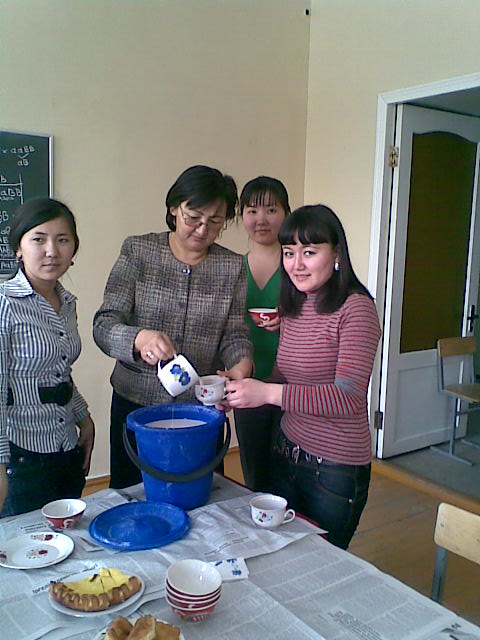 2007 жыл. Жан-жақтан жиналған арман қуған 21 романтик жас түлек. Емтиханнан жоғары нәтиже көрсеткен түлектер мемлекеттік грантты еншілеп, Жәңгір хан атындағы Батыс Қазақстан ауылшаруашылығы институтына түсіп, АН-11-тобында тоғыстық.  Топ  тәлімгері ретінде Диамара Қабденқызы тағайындалды. Сарқылмас қоңыр самалдай саналы ғұмырын жас ұрпаққа тәлім-тәрбие беруге арнаған сөзі жүйелі, жолы киелі осы ұстазымыз  бізді екінші анамыздай ыстық құшағын аша, мол мейіріммен қарсы алды. Ақыл арнасында түйсініп, кіршіксіз ақ жүрегімен сезінетін ұстазымыздың, күллі пайым-парасатымен, талғам-танымымен танылған  тұлғаның ұланғайыр қамқорлығымен тобымыздың әр студенті өзіндік өмірлік жолын тауып мамандық майданына қадам басты...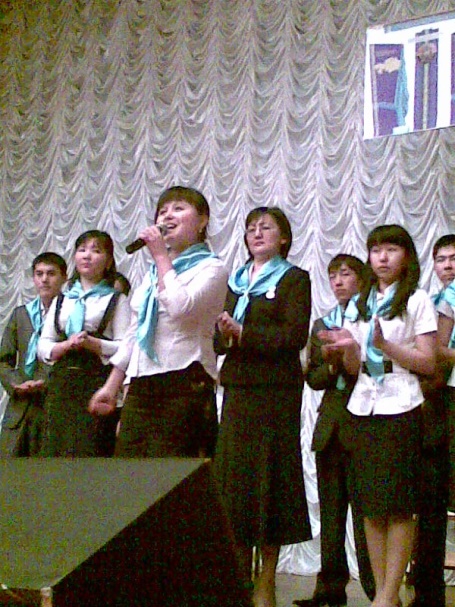 Студенттік кезде сан қилы шараларға қатысу үстінде ұлылықты ұғындырған тағылымды да тәлімді тұлғамыздың, саналы өмірі көпке үлгі бола білген Диамара сынды ұлағатты ұстазымыздың бағыт-бағдары арқылы талай жүлделі орындарды еншілеп, қанжығамызға байладық. Ұлттық құндылықтың қасиетін еселей дарытар  Наурыз мейрамын тойлау тұсында ұмыт бола бастаған халықтық салт-дәстүрімізді дәріптеп, елдік ұлтжандылығымызды  санамызға ұялатып, кеудемізге еге білген, үлкенге құрмет, кішіге ізет көрсету тәрбиесін бергені үшін, әр шәкіртінің  ішкі жан дүниесін ұғынар сезімталдығымен, кіршіксіз тазалығымен, аппақ адалдығымен, тегеурінді табандылығымен  біздің  жүрегімізге  өзіндік қолтаңбасын қалдыра білгені үшін Ұстазымызға алғысымыз шексіз! Сенсеңіз, осы Наурыз мерекесіне орай Диамара анамыздың әзірлеген көжесі мен бал бауырсағының дәмі әлі аузымызда. Кураторымыздың тәтті көжесінен тоя ішіп мәз болғанымызда тәлімгер анамыздың сыртымыздан мейірлене қарап отыратын жылы жүзі де көз алдымызда...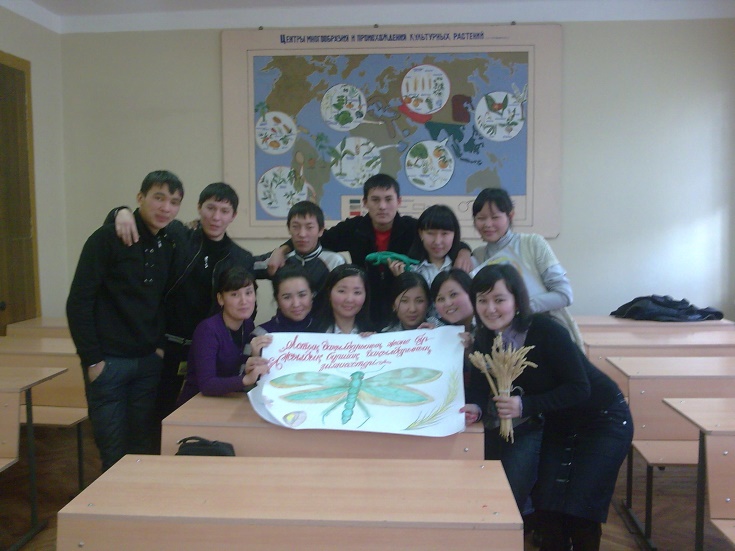 Диамара Қабденқызының бастамасымен өткен әрбір шарада жүлделі орындарға ие болып, әркез  ынтымақтастық танытып университеттің бетке ұстар топтарының бірі әрі бірегейі болдық. Таңқаларлығы, тәлімгер апайымыздың бірауыз сөзі бізге орасан зор жігер беріп, таусылмас талпыныс тудыратын. Кейін ойлана қарасақ, бұл топ студенттерін бір үйдің баласындай  ұйыта білген ұстаз анамыз Диамара Қабденқызының  қажырлы еселі еңбегі еді. Топтың көшбасшы студенті, старостасы болған Мая Жұмағалиева секілді құрбымызды да қалай ұмытарсың?! Диамара ұстазымыздың үздік студенті, сенімді көмекшісі бола білген Мая іскерлігімен, жаңашылдығымен, турашылдығымен, ақжарқын да адал бауырмал мінезімен құрбыларының бәріне де ұнамды жан еді... Жалтара сөйлеуді білмейтін, жағымпаздыққа жаны қас Диамара Қабденқызының әр сөзін топ жетекшісі Мая да, топ студенттері де жерге тастамай мезетінде бұлжытпай орындайтын...Қадірменді Диамара Қабденқызы! Сіздің қоғам мен адамзат алдындағы өлшеусіз еңбегіңізді әрқашан үлгі тұтамыз! Ұлы Абай бабамыздың «Ұстаздық еткен жалықпас үйретуден балаға» дегеніндей, Сіздің шәкірттеріңізді  білім нәрімен сусындатудағы, тәлім-тәрбиелік, адамгершілік  қасиеттерді бойымызға дарытудағы, ұлттық рухта бағыт-бағдар берудегі, әсіресе, кәсіби маман тұрғысында баулу жолындағы  ұстаздық еңбегіңіз аса зор деп білеміз. Қадірлі Диамара Қабденқызы! Мемлекеттің гүлденуі жолындағы, өскелең ұрпақ тәрбиелеудегі атқарған жұмыстарыңыздың жемісін көріңіз! Сіздің озық ойлы кемел қабілетіңіз кім-кімді де тәнті етпей қоймайды. Сіз жастарға әркез өрелі де өрісті  өнегесіз! Сізге зор денсаулық, қажымас қайрат, отбасыңызға баянды бақыт тілейміз!Ауылшаруашылығы ғылымдарының кандидаты, доцент Д. К.Тулегенованыңғылыми еңбектерінің хронологиялық көрсеткішіХронологический указатель научных трудов кандидата сельскохозяйственных наук, доцента Д. К.Тулегеновой1996Түйнек салмағы мен отырғызу жиілігіне байланысты тұқымдық картоп өнімділігінің артуы // Жаршы. – 1996. - № 7. – Б. 76-83. (Серіктес автор: Э.Э.Браун).1997Биологические особенности размножения картофеля // Сб. стат. молодых ученых и аспирантов. – Уральск, 1997. - Вып. І. – С. 85-87.Влияние массы оздоровленных посадочных клубней на урожайность семенного картофеля // Сб. стат. молодых ученых и аспирантов. – Уральск, 1997. - Вып. І. – С. 95-98.Густота посадки посадочных клубней и урожай семенного картофеля // Мат. респ. науч.-практ. конф. по картофелеводству и овощеводству в Казахстане. – Кайнар, 1997. – С. 25-26. (Соавт.: Г. А. Бабаев, Э. Э. Браун).Коэффициент размножения семенного картофеля в зависисмости от схем посадки и массы посадочных клубней // Мат. респ. науч.-практ. конф. по картофелеводству и овощеводству в Казахстане. – Кайнар, 1997. – С. 23-24. (Соавт.: Г. А. Бабаев, Э. Э. Браун).Размер клубней, густота посадки и урожайность семенного ккартофеля: информ. листок № 57-97 / КазгосЦНТИ, Зап.-Казахст. ЦНТИ. – Уральск, 1997. – 5 с. (Соавт.: Э. Э. Браун).Резка посадочных клубней и урожайность семенного картофеля: информ. листок № 59-97 / КазгосЦНТИ, Зап.-Казахст. ЦНТИ. – Уральск, 1997. – 3 с. (Соавт.: Э. Э. Браун).Эффективность использования крупных элитных клубней картофеля: информ. листок № 58-97 / КазгосЦНТИ, Зап.-Казахст. ЦНТИ. – Уральск, 1997. – 4 с. (Соавт.: Э. Э. Браун).1998Продуктивность и семенные качества картофеля в зависимости от массы оздоровленных посадочных клубней и густоты посадки в условиях Западно-Казахстанской области: авторефер. дисс...канд. с.-х. наук: 27.11.1998 / Тулегенова Диамара Кабденовна. - Кайнар: КазНИИ картофельного и овощного хозяйства, 1998. - 25 с.1999Приемы улучшения деградированных лиманов полупустынной зоны // Современное состояние и дальнейшее направление племенной работы в животноводстве Западного Казахстана: междунар. науч.-практ. конф.: тез. науч. сообщ. (17-19 июня 1999 г.). – Уральск: ЗКАУ. – 1999. - С. 108-110. (Соавт.: В. Н. Хон). Продуктивность семенного картофеля в зависимости от густоты посадки и массы посадочных клубней // Вопросы экономики и агрономии: сб. науч. тр. - Уральск: ЗКАУ. - 1999. - Ч. 2. - С. 264-268. Способы и нормы высева люцерны на корм // Современное состояние и дальнейшее направление племенной работы в животноводстве Западного Казахстана: междунар. науч.-практ. конф.: тез. науч. сообщ. (17-19 июня 1999 г.). – Уральск: ЗКАУ. – 1999. - С. 100-101. (Соавт.: Л. Х. Суханбердина, С. С. Джубатырова). Температурный и водный режим почвы в зависимости от густоы посадки картофеля // Стратегия земледелия и растениеводства на ХХІ век: мат. междунар. науч.-теорет. конф. (1-3 июля 1999 г.). – Алматы: КНИИЗ им. В. Р. Вильямса. – 1999. – С. 94-95.2000Жертүйнекті отырғызу әдістері // Орал өңірі. – 2000. – 17 мамыр.Өсiмдiктер биотехнологиясы, физиологиясы, генетикасында қолданылатын терминдердiң орысша-қазақша түсiндiрме сөздiгi = Русско-казахский словарь терминов, используемых в биотехнологии растений, физиологии и генетике : Русско-казахский словарь терминов, используемых в биотехнологии растений, физиологии и генетике. - Орал: БҚМУ, 2000. - 16 с. (Серіктес авторлар: Л. Х. Суханбердина, М. А. Габдулов).2001Экономические и организационные аспекты семеноводства зерновых // Актуальные проблемы экономики Западного Казахстана.АПК и социальная сфера в условиях рынка: тез. междунар. науч.-практ. конф. – Уральск, 2001. - С. 88-89. (Соавт.: Л. Х. Суханбердина).2002Выращивание посадочного материала сортового картофеля // Расцвет области-расцвет Казахстана: мат. обл. науч.-прак. конф. посвящ. 10-летию Независимости РК (14-15 декабря 2001 г.). – Уральск: ЗКГУ. - 2002. - С. 131-133.Методические указания к лабораторным занятиям по биотехнологии растений. - Уральск: ЗКГУ. - 2002. - 52 с. (Соавт. Л. Х. Суханбердина).2003Влияние густоты посадки картофеля на температурный и водный режим почвы // Современные вопросы географии сельского хозяйства: сб. науч. стат. посвящ. 100-летию со дня рожд. А. И. Ракитникова. – Уральск, 2003. - С. 128-129.Урожайность картофеля в зависимости от приемов выращивания семенного материала // Развитие народного хозяйства в Западном Казахстане: потенциал, проблемы и перспективы: мат. междунар. науч.-практ. конф. посвящ. 40-летию ЗКАТУ (13-14 июня 2003 г.). - Уральск: ЗКАТУ. - 2003. - Ч. І. - С. 170-171. Урожайнность семенного картофеля в зависимости от массы оздоровленных посадочных клубней // Современное состояние проблем и достижений в области генетики и селекции: мат. междунар. науч. конф. посвящ. 100-летию со дня рожд. Н. Л. Удольской и 70-летию биофака КазНАУ им. Аль-Фараби. –Алматы, 2003. - С. 67-68.2004Влияние размера клубней и густоты посадки на коэффициент размножения картофеля // Стратегия научного обеспечения АПК РК в отраслях земледелия, растениеводства и садоводства: реальность и перспективы: мат. междунар. науч. конф. – Алматы:  КазНАУ им. Аль-Фараби, 2004. - С. 94-95.Картофель в Казахстане. - Уральск: ГКП Издательско-лингвистический центр "Ағартушы", 2004. - 196 с. (Соавт.: Э. Э. Браун).Методические указания для выполнения курсовой работы по дисциплине "Прогноз развития вредных организмов". - Уральск: ЗКАТУ, 2004. - 16 с. (Соавт.: Л. Х. Суханбердина, Ф. Х. Суханбердина).2006Влияние агроприемов на урожай  и выход семенных клубней картофелей / Современное состояние картофелеводства и овощеводства и их научное обеспечение: мат. междунар. науч.-практ. конф. - Алматы: НИИКОХ. - 2006. - С. 449-453. (Соавт.: Э. Э. Браун).2007Урожайность и выход семенных клубней картофеля в зависимости от агроприемов // Вавиловские чтения-2007: мат. конф. посвящ. 120-й годовщине со дня рождения акад. Н. И. Вавилова. – Саратов, 2007. - Ч. I. - С. 72-74. (Соавт.: Э. Э. Браун). Жеміс-жидек шаруашылығы. – Орал, 2007. – 119 б. (Серіктес авторлар: Ж.Б.Бекназаров, Э.Э.Браун)2008"Волгоурал" жаздық жұмсақ бидай сортының ерекшелiктерi. // Батыс Қазақстанның экономикалық, әлеуметтiк және мәдени дамуы: тарихы мен қазiргi жағдайы: Бөкей хандығының қару-жарақ палатасының құрылғанына 180 жыл толуына арналған халықаралық ғылыми-практ. конф. материалдары. – Орал: Жәңгір хан атындағы БҚАТУ. - 2008. – Б. 343-344. (Серіктес автор: Г. Х. Шектыбаева).Методы по сохранению и оздоровлению генофонда  // Ғылым және бiлiм. - 2008. - № 1. - С. 83-85. (Соавт.: Б. К. Даришева, Р. Р. Нуфтуллина).Қазақстандағы картоп шаруашылығы. – Орал: Жәңгір хан атындағы БҚАТУ, 2008. -144 б. (Серіктес автор: Э.Э.Браун)Первичному семеноводству должное внимание // Ғылым және білім. - 2008. - № 3. - С. 5-8. (Соавт.: Г. Х. Шектыбаева).Экологическое сортоиспытание яровой пшеницы в Западном Казахстане  // Вестник сельскохозяйственной науки Казахстана. - 2008. - № 5.- С. 31-32. (Соавт.: Г. Х. Шектыбаева).2008Первичному семеноводству должное внимание // Ғылым және білім. - 2008. - № 3. - С. 5-8.Экологическое сортоиспытание яровой пшеницы в Западном Казахстане // Вестник сельскохозяйственной науки Казахстана. - 2008. - № 5. - С. 31-32. (Соавт.: Г. Х. Шектыбаева).2009Учебно-методическое пособие по дисциплине "Методика преподавания биологии и экологии" для студ. бакалавриата, обучающихся по кредитной системе обучения по спец. 050608-"Экология". - Уральск: ЗКАТУ им. Жангир хана, 2009. - 102 с. (Соавт.: Б. К. Даришева).2010Жаздық тритикале дақылының шаруашылық-құнды үлгілері // Ғылым және білім. - 2010. - № 2 (19). - Б. 35-40. (Серіктес авторлар: Л. Х. Суханбердина, Д. Х. Суханбердина-Шишулина).Изучение генофонда озимой тритикале в условиях Западно-Казахстанской области // Научные и научно-педагогические кадры инновационной России на 2009-2013 годы: мат. междунар. конф. с элементами научной школы для молодежи в рамках Федеральной целевой программы (29 сентября-5 октября 2010 г). – Уфа, 2010. - С. 288-292. (Соавт.: Ф. Х. Суханбердина, Д. Х. Суханбердина, Л. Х. Суханбердина, А. К. Гумарова).Селекция озимой тритикале в условиях Западно-Казахстанской области // Наука и образование. - 2010. - № 3. - С. 34-36. (Соавт.: Л. Х. Суханбердина, Д. Х. Суханбердина, А. Ж. Турбаев).Хозяйственно-ценные образцы яровой тритикале // Наука  и образование. - 2010. - № 1 (18). - С. 56-62. (Соавт.: Л. Х. Суханбердина, Г. К. Кабиева, Д. Х. Суханбердина-Шишулина).Экологическое испытание перспективных сортов и линий картофеля в условиях Западно-Казахстанской области // Наука и образование. - 2010. - № 2 (19). - С. 51-54. (Соавт.: А. Г. Шауленова, Г. Х. Шектыбаева, Д. А. Кдиршаева).2011Ауылшаруашылығындағы генетика мен селекция: шолу дәрістер. - Орал : Жәңгір хан атындағы БҚАТУ. - 2011. - 29 б. (Серіктес автор: Л. Х. Суханбердина). Батыс Қазақстан аймағында жаздық бидай сорттарының экологиялық сортсыналуы  // Ғылым және білім. - 2011. - № 2. - Б. 33-35. (Серіктес авторлар: Г. Х. Шектыбаева, Д. А. Кдиршаева).Картопты зиянкестерден қорғау // Батыс Қазақстан гуманитарлық академиясының хабаршысы. - 2011. - № 2. - Б. 146-148. (Серіктес авторлар: Г. Х. Шектыбаева, А. Г. Шауленова, Д. А. Кдиршаева).Орал ауыл шаруашылығы тәжірибе станциясы жағдайындағы тұқым шаруашылығы жүйесі // Ғылым және білім. - 2011. - № 2. - Б. 35-38. (Серіктес авторлар: Г. Х. Шектыбаева, Д. А. Кдиршаева).Создание исходного материала для селекции тритикале / // Астана биотех-2011: мат. 2-ой междунар. конф. (10-11 октября 2011 г.). – Астана, 2011. - С. 192. (Соавт.: Л. Х. Суханбердина, Ф. Х. Суханбердина, А. Ж. Турбаев, Г. К. Кабиева).Тұқымдық картоп түйнектерінің шығымы мен өнімділігіне агротәсілдердің әсері // Қазақстан Республикасының тәуелсіздігінің 20 жылдығына арналған Батыс Қазақстанның ауыл шаруашылық экономикасының өзекті мәселелері мен инновациялық технологиялары: атты аймақтық ғылыми-тәжірибелік конф. материалдары. – Орал: Жәңгір хан атындағы БҚАТУ. - 2011. - Б. 95-97. (Серіктес автор: Д. А. Кдиршаева).Хозяйственно-ценные образцы озимой тритикале в условиях Западно-Казахстанской области / // Наука и образование. - 2011. - № 1. - С. 51-54. (Соавт.: А. А. Соловьев, Л. Х.  Суханбердина, Ф. Х. Суханбердина).Экология: проблемы и решения. - Уральск, 2011. - 112 с. (Соавт.: Д. Г. Менешев, Г. Х. Менешев, В. С. Кучеров, С. Ж. Рахимгалиева, А. М. Нургалиев, С. М. Кабаева, Д. Х. Суханбердина-Шишулина, Л. Х. Суханбердина, Ф. Х. Суханбердина, А. А. Абдулова, А. М. Берниязова, Г. С. Ожанов, А. К. Нагиева, Ж. М. Гумарова, Г. З. Каиргалиева, Ж. А. Мурзабекова, Р. Р. Дуйсенова, Р. Р. Ихласова, Э. К. Аккереева, Ж. У. Беккалиева, Б. К. Абитова, А. Ж. Турбаев, Г. К. Кабиева, С. Е. Денизбаев).20126М060800-"Экология" мамандығы магистранттарының зерттеу практикасынан өтулері бойынша әдістемелік нұсқау. - Орал: Жәнгір хан атындағы БҚАТУ, 2012. - 11 б. (Серіктес автор: Л. Х. Суханбердина).6М0608-"Экология" мамандығының кредиттік технология бойынша оқитын 2 курс магистранттарына арналған педагогикалық практикадан әдістемелік нұсқау (ғылыми-педагогикалық бағыт). – Орал: Жәнгір хан атындағы БҚАТУ, 2012. - 29 б. (Серіктес авторлар: Л. Х. Суханбердина, С. М. Кабаева, Б. К. Даришева, Ф. Х. Суханбердина).6М060800-"Экология" мамандығы магистранттарының өзіндік жұмысын ұйымдастыру жөніндегі ұсыныстар. - Орал : Жәңгір хан атындағы БҚАТУ, 2012. - 29 б. (Серіктес автор: Л. Х. Суханбердина).Батыс Қазақстан жағдайында жүгеріні өсіру биологиясы // Еуразиялық интеграция: инновациялық бағдарламаларды жүзеге асырудағы ғылым мен білімнің рөлі: халықаралық ғылыми-практ. конф. материалдары. – Орал: Жәңгір хан атындағы БҚАТУ. - 2012. – Бөлім ІІ. - Б. 54-56. (Серіктес авторлар: А. М. Дюсенгалиева, В. Б. Лиманская).Батыс Қазақстан облысы жағдайында картопты зиянкестерден қорғау тәсілдері // Ғылым және білім. - 2012. - № 2. - Б. 28-30. (Серіктес авторлар: А. Г. Шауленова, Д. А. Қыдыршаева).Изменения количественных показателей озимой пшеницы в условиях ЗКО // Наука и образование. - 2012. - № 2. - С. 18-22. (Соавт.: Л. Х. Суханбердина, Д. Х. Суханбердина-Шишулина, А. Ж. Турбаев)."Қазақстанның перспективті дақылдары": 6N080100-"Агрономия" мамандығы магистранттарына зертханалақ-практикалық жұмыстарға арналған жұмыс дәптері. - Орал: Жәңгір хан атындағы БҚАТУ, 2012. - 42 б. (Серкітес автор: Л. Х. Суханбердина).Оценка сортообразцов озимой пшеницы по хозяйственно-ценным признакам  Наука и образование. - 2012. - № 4. - С. 30-33. (Соавт.: Д. Х. Суханбердина-Шишулина, А. Ж. Турбаев, С. Е. Денизбаев).Рекомендации по организации самостоятельной работы магистрантов специальности 6М060800-"Экология". - Уральск: ЗКАТУ им. Жангир хана, 2012. - 16 с. (Соавт.: Л. Х. Суханбердина).Селекционная оценка сортов озимой мягкой пшеницы в условиях сухостепной зоны Западного Казахстана // Организация территории: статика, динамика, управление: ІХ всеросс. науч.-практ. конф. – Уфа,  2012. - С. 186-188. (Соавт.: Л. Х. Суханбердина, Д. Х. Суханбердина-Шишулина, С. Ж. Рахимгалиева, А. Ж. Турбаев, Е. М. Кульжабаев).Технологические свойства тритикале  / // Бъдещите изследвания-2012: мат. VIII междунар. науч.-практ. конф. – София, 2012. – Т. 30. - С. 42-44. (Соавт.: Л. Х. Суханбердина, Ф. Х. Суханбердина, Д. Х. Суханбердина-Шишулина, Г. К. Кабиева, А. Ж. Турбаев, Э. А. Телагисова).Шетелдік және отандық жүгері будандарының экологиялық сортсыналуы // Ғылым және білім. - 2012. - № 4. - Б. 34-36. (Серіктес авторлар: В. Б. Лиманская, А. М. Дюсенгалиева).Экологическое сортоиспытание сортов яровой пшеницы в Западном Казахстане // Вестник Кыргызского национального аграрного университета. - 2012. - № 1. - С. 67-74. (Соавт.: Д. А. Кдиршаева, Г. Х. Шектыбаева).Экологическое сортоиспытание ячменя // Образование, наука и инновации в высшей школе: вчера, сегодня и завтра: мат. междунар. науч.-практ. конф. посвящ. 80-летию ЗКГУ им. М. Утемисова. – Уральск, 2012. - С. 163-166. (Соавт.: Г. Х. Шектыбаева, Д. А. Кдиршаева).Экологическое сортоиспытание сортов ячменя в Западном Казахстане // Вестник Кыргызского национального аграрного университета. - 2012. - № 1. - С. 75-81. (Соавт.: Д. А. Кдиршаева, Г. Х. Шектыбаева, Г. С. Ожанов).20135В060800-Экология мамандығы студенттері үшін «Биология» пәнінен зертханалық жұмыстарға арналған әдістемелік нұсқау. – Орал: Жәңгір хан атындағы БҚАТУ, 2013. (Серіктес авторлар: Л. Х. Суханбердина, Д. А.  Қыдыршаева, С. М. Кабаева).Батыс Қазақстан облысындағы метеорологиялық жағдайлардың күздік бидайдың дамуына ықпалы // Ғылымдағы заманауи интеграциялық басымдылықтар: зерттеуден инновацияға дейін: Жәңгір хан атындағы БҚАТУ 50 жылдық мерейтойына арналған халықаралық ғылыми-практ. конф. материалдары. - Орал: Жәңгір хан атындағы БҚАТУ. - 2013. - Бөлім І. - Б. 165-167. (Серіктес авторлар: Л. Х. Суханбердина, А. Т. Тулеуова).Исходный материал для селекции озимого тритикале на продуктивность и качество зерна // Новости науки Казахстана. - 2013. - № 3. - С. 155-159. (Соавт.: Л. Х. Суханбердина, А. Ж. Турбаев).Картоп өсіру өндірісінің әртүрлі технологиялары / // Materialy IX mezinarondi vedecko-praktika konference veda a technologie: krok do budoucnosti-2013. – Praha, 2013. - Р. 89-91. (Серіктес авторлар: Д. К. Кдиршаев, С. Х. Мухамбеталиев).Методические указания к выполнению лабораторно-практических занятий по дисциплине "Биология" по специальности 5В060800-"Экология". - Уральск: ЗКАТУ им. Жангир хана, 2013. - 152 с. (Соавт.: Б. К. Куспанова, Л. Х. Суханбердина, С. М. Кабаева).Horizontal Deformations of the Ural River Bed on the West Kazakhstan Territory // Life science journal. - 2013. - № 10 (12s). - Р. 721-727. (Co-avtor: K. M. Akhmedenov, V. S.  Kucherov, T. A.  Turganbaev, L. H. Suhanberdina).2014Активизация познавательной деятельности студентов на занятиях экологии // Фундамент успеха: мат. ІІІ междунар. панорамы исслед. проектов (25 ноября 2014 г.). – Чебоксары, 2014. - С. 256-259. (Соавт.: Д. Г. Менешев).Батыс Қазақстан облысы жағдайында күздік бидайдың сандық көрсеткіштерінің өзгеруі //Аграрлық ғылымның егіншілік және өсімдік шаруашылығы салаларындағы жетістіктері және даму келешегі: Қазақ егіншілік және өсімдік шаруашылығы ғылыми-зерттеу институтының 80 жылдық мерейтойына арналған халықаралық ғылыми-тәжірибелік конф. тез. жинағы (27-28 маусым 2014 ж.). - Алмалыбак. - 2014. - Б. 369-372. (Серіктес авторлар: Л. Х. Суханбердина, Д. Х. Суханбердина-Шишулина, С. Ж. Рахимгалиева, С. А. Кулакова).Батыс Қазақстан облысы жағдайында күздік бидай сорттарының өнімділігі // Ғылым және білім. - 2014. - № 1 (34). - Б. 22-25. (Серіктес авторлар: Л. Х. Суханбердина, А. Т. Тулеуова).Жаздық тритикале дақылын сұрыптау бағытындағы бастапқы тұқым үлгілері // Достижения и перспективы развития аграрной науки в области земледелия и растениеводства: междунар. науч.-практ. конф. посвящ. 80-летию КазНИИЗиР "КазАгроИнновация"(26-28 июня 2014 г.). – Алматы, 2014. - С. 217-221. (Соавт.: Л. Х. Суханбердина).  Жайық өзенінің экологиялық жағдайы // Socio-economic, sociopolitical and sociopolitical development of regions: mat. of the international scientific conf (25-26 october, 2014). – Prague, 2014. - P. 34-38. (Серіктес автор: А. Лесова)."Көкөнiс дақылдарының селекциясы және тұқымшаруашылығы" пәнінен зертханалық жұмыстарға арналған әдістемелік нұсқау. - Орал: Жәңгір хан атындағы БҚАТУ, 2014. - 53 б. (Серіктес автор: Л. Х. Суханбердина).Қазақстанның батысында картоптың отандық және шетел селекциясы сорттары және гибридтерінің бағасының негізгі нәтижелері // Актуальные направления развития сельскохозяйственного производства в современных тенденциях аграрной науки: сб. науч. трудов, посвящ. 100-летию со дня основания Уральской СХОС. - Уральск, 2014. - С. 137-145. (Соавт.: А. Г. Шауленова).Создание исходного материала для селекции тритикале / // Ивановские чтения-2014: сб. мат. респ. науч.-практ. конф. посвящ. 85-летию ведущего ученого, проф. М. М. Фартушиной (26-27 сентября 2014 г.). - Уральск: ЗКГУ им. М. Утемисова. - 2014. - С. 192-194. (Соавт.: Л. Х. Суханбердина, Ф. Х. Суханбердина, А. Ж. Турбаев, Г. К. Кабиева).Түйнектерді кесіп отырғызу технологиясының өнімділікке әсері // "Иванов оқулары-2014" аясында көрнекті ғалым, профессор М. М. Фартушинаның 85 жылдық мерейтойына арналған респ. ғылыми-тәжірибелік конф. материалдар жинағы (26-27 қыркүйек 2014 ж.). - Орал: М. Өтемісов атындағы БҚМУ. - 2014. - Б. 119-120. (Серіктес авторлар: Н. Б. Ермуханова, А. А. Науатова, А. Н. Зайнулина, Г. Мырзалықызы).Экологиялық биотехнология: оқу-әдістемелік құралы. – Орал: Жәңгір хан атындағы БҚАТУ, 2014. – 212 б.(Серіктес авторлар: Л. Х. Суханбердина, Ж. Р. Шарафиева).Экологиялық сортсынауда жаздық арпа сорттарының өнімділігі мен сапа көрсеткіштері // Европейская конференция по сельскому хозяйству (2 июня 2014 г.). - Вена, 2014. (Серіктес автор: Г. Х. Шектыбаева).ECOLOGICAL STATUS OF SURFACE WATERS OF THE URAL RIVER  // Наука и образование. - 2014. - № 4 (37). - С. 21-24. (Co-avtor: A. S. Lessova).Comprehensive Environmental Assessment of Territory Influenced by the Karachaganak Oil and Gas Condensate Field in West Kazakhstan Region // Life Science Journal. - 2014. - Vol. 11 (1 s). - Р. 207-212. (Co-avtor:  K. M. Akhmedenov, V. S. Kucherov,  T. A. Turganbaev,  L. H. Suhanberdina).2015Батыс Қазақстан облысының ауыл шаруашылығы дақылдарының биологиясы мен өсіру технологиясы : ЖОО студ., магистрант. және докторант. арналған оқу құралы. - Орал : Жәңгір хан атындағы БҚАТУ, 2015. - 153 б. (Серіктес авторлар: Б. Н. Насиев, М. А. Габдулов).Батыс Қазақстан облысы бойынша орманды өрттен қорғау және оның экологиялық жағдайы // Ғылым және жастар қазіргі әлемде: қазақ хандығының 550-жылдығына және Ұлы Отан соғысы Жеңісінің 70-жылдығына арналған студенттер мен магистранттардың респ. ғылыми-практ. конф. материалдары (26-27 наурыз 2015 ж.). - Орал: Жәңгір хан атындағы БҚАТУ. - 2015. – І Бөлім. - Б. 127-129. (Серіктес автор: Б. А. Абуталип).Бір өзі академия іспеттес ғалым // Фараби әлемі: мат. междунар. науч. конф. студ. и молодых ученых (13-16 апрель 2015 г.). - Алматы: КазНУ им. аль-Фараби. - 2015. - С. 26-29. (Соавт.: Н. Ермуханова).Влияние режимов использования на состояние растительного покрова пастбищ / // Уалихановские чтения-19: мат. междунар. науч.-практ. конф. посвящ. 180-летию великого казахского ученого, историка, этнографа, путешественника и просветителя Ш. Уалиханова (17-18 апреля 2015 г.). – Кокшета, 2015. - Т. VII. - С. 26-30. (Соавт.: Б. Н. Насиев, А. К. Беккалиев, Н. Ж. Жанаталапов).Дақылдарды ауыл шаруашылығын әртараптандыруда пайдалану : монография. - Орал : Жәңгір хан атындағы БҚАТУ, 2015. - 226 б. (Серіктес автор: Б. Н. Насиев)."Дәнді және мал азықтық дақылдар" практикумы: ЖОО студ., магистрант. арналған оқу құралы. - Орал: Жәңгір хан атындағы БҚАТУ, 2015. - 149 б. (Серіктес авторлар: Б. Н. Насиев, М. К. Мусина).Жартылай шөлейтті аймақ жайылымдарының өсімдік және топырақ жамылғысының мал жаю режиміне байланысты күйі // XXI ғасырдағы ғылым мен білім: тәжірибе және болашақ: Қазақстан Республикасы Конституциясының және Қазақстан халқы Ассамблеясының 20 жылдығына арналған халықаралық ғылыми-практ. конф. материалдары (20-21 қараша 2015 ж.). - Орал : Жәңгір хан атындағы БҚАТУ. - 2015. – ІІ Бөлім. - Б. 35-39. (Серіктес авторлар: Б. Н. Насиев, З. Ш. Шамсутдинов, Р. Б. Туктаров).Изменение растительного и почвенного покровов пастбищ под влиянием выпаса // Известия НАН РК. / сер. агр. наук/. - 2015. - №  3. - С. 60-63. (Соавт.: Б. Н. Насиев, А. К. Беккалиев, Н. Ж. Жанаталапов).Режимы выпаса и флористический состав пастбищ  // Молодой ученый. - 2015. - № 6.3 (86.3). - С. 44-47. (Соавт.: Б. Н. Насиев, А. К. Беккалиева, А. К. Беккалиев).Режимы выпаса и состояние пастбищ полупустынной зоны // Отечественная наука в эпоху изменений: постулаты прошлого и теории нового времени: мат. Х междунар. науч.-практ. конф. (16-17 мая 2015 г.). – Екатеринбург, 2015. - С. 28-32. (Соавт.: Б. Н. Насиев).Сабақ үдерісіндегі риторикалық технология қолданысы // Образование: исследование и устойчивое развитие: мат. VII междунар. науч.-практ. конф. (22-23 октября 2015 г.). – Астана, 2015. - С. 28-33. (Соавт.: А. С. Кдиршаев, О. А. Кдиршаев).Современное состояние кормовых угодий полупустынной зоны // Развитие экономических и межотраслевых наук в ХХІ веке: мат. ХІ междунар. науч.-практ. конф. – Новосибирск, 2015. - С. 18-21. (Соавт.: Б. Н. Насиев).Шалқар көлінің гидроэкологиялық жағдайы // Ғылым және жастар қазіргі әлемде: қазақ хандығының 550-жылдығына және Ұлы Отан соғысы Жеңісінің 70-жылдығына арналған студенттер мен магистранттардың респ. ғылыми-практ. конф. материалдары (26-27 наурыз 2015 ж.). - Орал: Жәңгір хан атындағы БҚАТУ. - 2015. – І Бөлім. - Б. 242-245. (Серіктес авторлар: Р. Н. Толеуова, А. Ж. Жумашева).Шалқар көлінің топырақ жамылғысының экологиясы // Ғылым және жастар қазіргі әлемде: қазақ хандығының 550-жылдығына және Ұлы Отан соғысы Жеңісінің 70-жылдығына арналған студенттер мен магистранттардың респ. ғылыми-практ. конф. материалдары (26-27 наурыз 2015 ж.). - Орал: Жәңгір хан атындағы БҚАТУ. - 2015. – І Бөлім. - Б. 263-267. (Серіктес авторлар: А. Е. Габдуллина, А. С. Калиев).Шалқар көлінің қазіргі гидроэкологиялық жағдайы // Иванов оқулары-2015: обл. ғылыми-тәжірибелік конф. материалдар жинағы (25 қыркүйек 2015 ж.). - Орал : М. Өтемісов атынд. БҚМУ. - 2015. - Б. 94-97. (Серіктес автор: Р. Н. Толеуова).Шалқар көлінің экологиялық жағдайы // Жас дарын: V респ. сырттай ғылыми практ. конф. (15 қараша 2015 ж.). - Тараз: М. Х. Дулати атынд. Тараз мемлекеттік университеті  - 2015. - Т. ІІ. - Б. 315-317. (Серіктес авторлар: Г. Оналдыкова, Ш. Бекниязов, М. Шарифолла).Шешендік - педагогикалық шеберлік негізі // Образование: исследование и устойчивое развитие: мат. VII междунар. науч.-практ. конф. (22-23 октября 2015 г.). – Астана, 2015. - С. 33-37.  (Соавт.: А. С. Кдиршаев, О. А. Кдиршаев).Экологическое сортоиспытание номеров ячменя и овса в Западном Казахстане // Инновационное развитие аграрной науки и образования: мировая практика и приоритеты: мат. междунар. науч.-практ. конф. (23-24 октября 2015 г.). – Азербайджан, 2015. - С. 42-46. (Соавт.: Г. Х. Шектыбаева).Studying the impact of grazing of the current state of grassland in the semi-desert zone // Biosciences Biotechnology Research Asia. - 2015. Vol. 12 (2). - Р. 1735-1742. (Co-avtor:  B. N. Nasiyev, N. Zhanatalapov, A. Bekkaliev, Z. Shamsutdinov).   2016Батыс Қазақстан облысы жағдайында тұқымшаруашылығы жүйесі : оқу құралы. - Орал : Жәңгір хан атындағы БҚАТУ, 2016. - 109 б. Батыс Қазақстан аумағындағы Шалқар көлінің топырақ жамылғысының экологиялық жағдайы // Ғылым және білім. - 2016. - № 1 (42). - Б. 177-179. (Серіктес автор: А. Е. Габдуллина).Биотехнологиялық үрдістің экологиялық аспектілері: ЖОО студ. және оқытушыларына арналған оқу құралы. - Орал : Жәңгір хан атындағы БҚАТУ, 2016. - 151 б. Влияние биологических и химических инсектицидов на повреждаемость растений картофеля колородским жуком //  Қазақстан Республикасында картоп, көкөніс және бақша шаруашылығын дамытудың ғылыми-инновациялық негіздері: халықаралық ғылыми-тәжірибелік конф. материалдары (22-23 шілде 2016 ж.). -  Қайнар, 2016. (Серіктес автор: Л. Т. Калиева).Динамика растительного покрова пастбищ полупустынной зоны в связи с изменением климата // Проблемы и перспективы развития сельского хозяйства и сельских территорий: сб. стат. V междунар. науч.-практ. конф. (18 марта 2016 г.). - Саратов : ФГБОУ ВО Саратовский ГАУ им. Н. И. Вавилова. - 2016. - С. 88-90. (Соавт.: Б. Н. Насиев). Картоп шаруашылығының селекциясы және тұқымшаруашылығының негіздері : монография. - Алматы, 2016. - 171 б. Кәсіптік білім беруді жетілдірудегі риторикалық технология заңдылықтарының сақталу жүйесі // Жаңа формацияда кәсіптік білім берудің өзекіті мәселелері: IV халықаралық ғылыми-тәжірибелік конф. материалдары. – Түркістан, 2016. - Б. 88-91. (Серіктес авторлар: А. С. Кдиршаев, О. А. Кдиршаев). Мониторинг растительного покрова пастбищ полупустынной зоны  // Интеллект, идея, инновация. - 2016. - № 1. Ч. 1. - С. 168-173. (Соавт.: Б. Н. Насиев). Мәңгілік Ел - біздің болашағымыз // Қазақстан-2050 стратегиясы - Мәңгілік Ел жастары көзқарасымен: респ. ғылыми-тәжірибелік конф. мат. - Жезқазған, 2016. - Б. 10-13. (Серіктес авторлар: М. Ш. Шарифолла, М. Т. Жамалова). Орал қаласы маңындағы жер үсті суларының экологиялық жағдайы // ХХІ ғасырдағы инновация мен ғылымның дамуындағы жастардың рөлі: ЭКСПО-2017 арналған студ. және магистранттардың респ. ғылыми-практ. конф. материалдары (31 наурыз). - Орал : Жәңгір хан атындағы БҚАТУ. - 2016. – І Бөлім. - Б. 345-348. (Серіктес автор: М. К.  Уксикбаева).Орал қаласы маңындағы жер беті суларының гидроэкологиялық  жағдайы  // Ғылым және білім. - 2016. - № 4 (45). - Б. 76-79. (Серіктес автор: М. К.  Уксикбаева).Режимы выпаса и современное состояние пастбищ / // Наука и образование. - 2016. - № 1 (42). - С. 27-32. (Соавт.: Б. Н. Насиев, А. К. Беккалиева, А. К. Беккалиев).Современное состояние растительного покрова пастбищ полупустынной зоны // Стратегические ориентиры инновационного развития АПК в современных экономических условиях: мат. междунар. науч.-практ. конф. - Волгоград: ВолГАУ. - 2016. - С. 228-232. (Соавт.: Б. Н. Насиев, А. К. Беккалиева, А. К. Беккалиев).Табиғатты аялау-денсаулық кепілі // Келешек-2016: студ. мен жас ғалымдардың респ. ғылыми-тәжірибелік конф. материалдары. – Жезқазған, 2016. - Б. 257-259. (Серіктес авторлар: А. К. Мухсин, Ш. К. Кенжегалиева).Табиғатты қорғау - парыз / Д. К. Тулегенова, Н. К. Ермуханова // Иванов оқулары 2016: Қазақстан экожүйесінің алуан түрлілігінің өзекті мәселелер: респ. ғылыми-тәжірибелк конф. материалдары. - Орал: М. Өтемісов атындағы БҚМУ. – 2016.Шалқар көлінің гидроэкологиялық жағдайы // Қ. И. Сәтбаев атындағы ҚазҰТУ хабаршысы. - 2016. - № 4. - Б. 148-151. (Серіктес авторлар: Ж. М. Кокенова, Р. Н. Толеуова).Шалқар көлінің суының экологиялық жағдайы // Ғылым және білім. - 2016. - № 2 (43). - Б. 197-198. (Серіктес автор: Р. Н. Толеуова).Шалқар көлінің топырақ жамылғысы // Ғылым және білім: ізденіс, міндеттері, болашақ: респ. ғылыми-тәжірибелік конф. материалдары (12 наурыз 2016 ж.). - Тараз: М.Х. Дулати атынд. Тараз мемлекеттік университеті. - 2016. - Б. 212-217. (Серіктес автор: А. Е. Габдуллина).Шалқар көлінің экологиялық - аналитикалық жағдайын бақылау // Биотехнологияның заманауи мәселелері: зертханалық зерттеулерден өндіріске: атты халықаралық ғылыми-практ. конф. (7-8 сәуір 2016 ж.). - Алматы: Әл-Фараби атынд. Қазақ Ұлттық университеті. - 2016. - Б. 147. (Серіктес автор: Р. Н. Толеуова).Шекаралық Жайық өзенінің экологиялық жағдайы // Келешек-2016: студ. мен жас ғалымдардың респ. ғылыми-тәжірибелік конф. материалдары. – Жезқазған, 2016. (Серіктес авторлар: М. Ш. Шарифолла, А. К. Уразаева).Экологическое сортоиспытание образцов яровой пшеницы отечественной и зарубежной селекции в Западном Казахстане // Биотехнологияның заманауи мәселелері: зертханалық зерттеулерден өндіріске: ІІІ халықаралық Фараби оқулары: халықаралық ғылыми-практ. конф. материалдары (4-5 сәуір 2016 ж.). - Алматы: ҚазҰУ. - 2016. - Б. 42-45. (Соавт.: Г. Х. Шектыбаева).Specific Features of the Vegetative and Soil Cover Dynamics in the Semiarid Pasture Ecosystems Influenced By Grazing // Research Journal of Pharmaceutical, Biological and Chemical Sciences. - 2016. - 7(4). - P. 2465-2473. (Co-avtor: B. N. Nasiyev, N. Zhanatalapov, A. Bekkaliev, A. Bekkalieva).   The Role of Fertilizers in Improving Soil Fertility, Yield and Quality of Potatoes // Biology and Medicine. - 2016. Vol. 7:5. - Р. 3-10. (Co-avtor: E. E. Braun, A. B. Abuova, M. K. Kuanaliyeva).20176М060800 – «Экология» мамандығы бойынша магистратураға арналған кешенді мемлекеттік емтихан әдістемелік нұсқаулар. – Орал: Жәңгір хан атындағы БҚАТУ, 2017. - 22 б. (Серіктес авторлар: Е. Е. Аюпов, А. А. Булекова).БҚО Сырым ауданы территориясындағы жер-су атаулары мен тарихи ескерткіштер //  IX Махамбет оқулары: респ. ғылыми-практ. конф. материалдары (17 қараша 2017 ж.). – Орал: М. Өтемісов атындағы БҚМУ. - 2017. – Б. 109-111. (Серіктес авторлар: Н. М. Есен., М. А. Амангелдиев).Влияние климатических условий на продолжительность межфазных периодов испытываемых сортов картофеля // Научное обеспечение инновационного развития сельского хозяйства в условиях часто повторяющихся засух: мат. междунар. науч.-практ. конф. посвящ. 80-летнему юбилею ОНИИ сельского хозяйства: сб. науч. трудов (19-20 июля 2017 г.). - Оренбург: ОНИИ сельского хозяйства. - 2017. - С. 136-142. (Соавт.: Л. Т. Калиева). Картопты қорғаудың биологиялық әдістері // ХХІ ғасырдағы инновация мен ғылымның дамуындағы жастардың рөлі: ЭКСПО-2017 арналған студ. мен магистранттардың ІІ респ. ғылыми-практ. конф. материалдары (31 наурыз 2017 ж.). - Орал : Жәңгір хан атындағы БҚАТУ. - 2017. - Б. 168-172. (Серіктес автор: Н. К. Ермуханова). Картопты зиянкестерден қорғауда биологиялық препараттарды қолдану тиімділігі // Ғылым және білім. - 2017. - № 4 (49). - Б. 33-36. (Серіктес авторлар: Л. Т. Калиева, Н. Б. Ермуханова). Қар айналамыздағы тазалықтың негізгі көрсеткіші // ХХІ ғасырдағы инновация мен ғылымның дамуындағы жастардың рөлі: ЭКСПО-2017 арналған студ. мен магистранттардың ІІ респ. ғылыми-практ. конф. материалдары (31 наурыз 2017 ж.). - Орал: Жәңгір хан атындағы БҚАТУ. - 2017. - Б. 159-163. (Серіктес авторлар: М. Ш. Шарифолла, А. Қ. Уразаева).Методические рекомендации по проведению комплексного государственного экзамена для магистрантов, обучающихся по специальности 6М060800 «Экология». – Орал: Жәңгір хан атындағы БҚАТУ, 2017. - 22 б. (Серіктес авторлар:  Л. Х. Суханбердина, А. А. Булекова). Шалқар көлінің экологиялық жағдайы // Иванов оқулары – 2017: обл.  ғылыми-тәжірибелік конф. материалдар жинағы (27 қыркүйек 2017 ж.). – Орал:  М. Өтемісов атындағы  БҚМУ. - 2017. – Б. 118-121. (Серіктес авторлар: Ж. Т. Алитурлиева, А. К. Тыныштықова).2018Батыс Қазақстан өңірінің аймақтық экологиясы : оқу құралы. - Орал : Жәңгір хан атындағы БҚАТУ, 2018. - 156 б.Батыс Қазақстан өңірінің аймақтық экологиясы : оқу құралы. - Алматы : Альманахъ, 2019. - 156 б. (Серіктес автор: Л. Х. Суханбердина).Газдалған сусындардың адам организіміне әсері // "ХХІ ғасырдағы инновация мен ғылымның дамуындағы жастардың рөлі" атты "Рухани жаңғыру" бағдарламасы шеңберінде, "Ел жүрегі - Астана" Қазақстан Республикасының елордасы - Астана қаласының 20 жылдығына және Жәңгір хан атындағы Батыс Қазақстан аграрлық-техникалық университетінің 55-жылдығына арналған студенттер мен магистранттардың үшінші респ. ғылыми-практ. конф. материалдары (28-29 наурыз 2018 ж.). - Орал: Жәңгір хан атындағы БҚАТУ. - 2018. - Б. 268-273. (Серіктес авторлар: Ж. Т.  Алитурлиева, А. К.  Тыныштикова).Күздік бидайдың өсіп-өнуіне әсер ететін климаттық факторлар // «Білім мен ғылым – кемел келешек кілті: «IX Жас дарын»: респ. сырттай ғылыми –практ. конф. материалдарының жинағы. – Тараз:  М. Х. Дулати атындағы Тараз мемлекеттік университеті. -  2018. – Б. 164-166. (Серіктес автор: А. М. Есетова).Күздік тритикале дәнінің технологиялық қасиеттеріне сипаттама // Ізденістер, нәтижелер. - 2018. - № 3 (79). - Б. 130-134. (Серіктес авторлар: Л. Х. Суханбердина, С. Н. Атакбильева, С. М. Кабаева).Қызылорда облысы Қармақшы ауданы топырақтарының экологиялық жағдайы // "ХХІ ғасырдағы инновация мен ғылымның дамуындағы жастардың рөлі" атты "Рухани жаңғыру" бағдарламасы шеңберінде, "Ел жүрегі - Астана" Қазақстан Республикасының елордасы - Астана қаласының 20 жылдығына және Жәңгір хан атындағы Батыс Қазақстан аграрлық-техникалық университетінің 55-жылдығына арналған студенттер мен магистранттардың үшінші респ. ғылыми-практ. конф. материалдары (28-29 наурыз 2018 ж.). - Орал: Жәңгір хан атындағы БҚАТУ. - 2018. - Б. 264-268.  (Серіктес автор: А . А.  Исағалиева).Оценка сортообразцов озимого тритикале в условиях Приуралья // Органическое сельское хозяйство - основа производства экологически чистой продукции: междунар. науч.-практ. конф. (28-29 июня 2018 г.). – Алмабалык, 2018. - С. 220-223. (Соавт.: Л. Х. Суханбердина, С. Е. Денизбаев).Экологиялық ресурстар қоры : оқу құралы. - Орал : Жәңгір хан атындағы БҚАТУ, 2018. - 105 б. (Серіктес автор: Ж. М. Гумарова).Экологиялық ресурстар қоры : оқу құралы. - Алматы : Альманахъ, 2019. - 106 б. (Серіктес автор: Ж. М. Гумарова).2019Гербология : учеб. пособие. - Уральск: ЗКАТУ им. Жангир хана, 2019. - 115 с. (Соавт.: Л. Т. Калиева). Кормовая ценность озимого тритикале // Современные научно-практические решения в области животноводства: мат. междунар. науч.-практ. конф. посвящ. 70-летию доктора с.-х. наук, проф. академику Казахской естест. академии К. К. Бозымову (29 наурыз 2019 г.). - Уральск : ЗКАТУ имени Жангир хана. - 2019. - С. 236-240. (Соавт.: Л. Х. Суханбердина, С. Е. Денизбаев). Кормовые достоинства озимого тритикале // Инновации природообустройства и защиты окружающей среды: мат. І нац. науч.-практ. конф. с междунар. участием (23-24 января 2019 г.). – Саратов, 2019. - С. 599-604. (Соавт.: Л. Х. Суханбердина, С. Е. Денизбаев).Қоршаған ортаны қорғаудың теориялық негіздері: оқу құралы. - Алматы: Альманахъ, 2019. - 131 б. (Серіктес автор Ж. М. Гумарова).2020Агроэкологическая оценка пастбищных технологии // Ізденістер, нәтижелер=Исследования, результаты=Research, results. - 2020. - № 1. - С. 340-344. (Соавт.: Б. Н. Насиев).Выпас и состояние растительности пастбищных угодий // Ғылым және білім=Наука и образование=Science and education. - 2020. - № 1-2 (58). - С. 59-64. (Соавт.: Б. Н. Насиев).Күздік тритикале сорт үлгілерінің технологиялық қасиеттері // С. Сейфуллин атындағы Қазақ агротехникалық университетінің Ғылым жаршысы /пәнаралық/=Вестник науки Казахского агротехнического университета им. С. Сейфуллина /междисцип./. - 2020. - № 2 (105). - Б. 152-161. (Серіктес авторлар: Л. Х. Суханбердина, С. Е. Денизбаев, А. Ж. Турбаев, Т. Ж. Турбаев).Қазақстанның құрғақ дала жағдайларында күздік тритикале сорттарын оңтайлы өсіру, технологиясы элементтері // Ізденістер, нәтижелер= Исследования, результаты=Research, results. - 2020. - № 2 (86). - Б. 294-299. (Серіктес авторлар: Л. Х. Суханбердина, С. Е. Денизбаев, А. Ж. Турбаев, Ж. М. Гумарова).Мукомольно-хлебопекарные качества сортообразцов зерна озимого тритикале // Ғылым және білім=Наука и образование=Science and education. - 2020. - № 4-2 (61). - С. 125-133. (Соавт.: Л. Х. Суханбердина, А. Ж. Турбаев, С. Е. Денизбаев).Рекомендации по технологии возделывания озимого тритикале в условиях Западно-Казахстанской области. – Уральск: ЗКАТУ им. Жангир хана. - 2020. – 20 с. (Серіктес авторлар:  Л. Х. Суханбердина, А. Ж. Турбаев, С. Е. Денизбаев).  Технологические свойства сортообразцов озимой тритикале // Известия Оренбургского государственного аграрного университета. - 2020. - № 3 (83). - С. 66-70. (Соавт.: Л. Х. Суханбердина, А. Ж. Турбаев, Б. Б. Жылкыбаев, А. В. Филиппова, С. Е. Денизбаев).Элементы оптимальной технологии возделывания сортов озимого тритикале в условиях сухих степей Казахстана // Известия Оренбургского государственного аграрного университета. - 2020. - № 4 (84). - С. 53-57. (Серіктес авторлар:    Л. Х. Суханбердина, А. Ж. Турбаев, Ж. М. Гумарова, А. В. Филиппова, С. Е. Денизбаев).2021Бақша дақылдары сорттарының морфологиялық және биологиялық ерекшеліктері // Мы - будущее Казахстана: мат. междунар. науч.-практ. конф. посвящ. 30-летию независимости Республики Казахстан. - Уральск: ЗКАТУ им. Жангир хана. - 2021. - С. 131-136. (Серіктес автор: М. М. Төремуратова).Вредность сорняков на посевах полевых культур // Мал шаруашылығының қазіргі жағдайы және дамуы: қазақтың ақбас тұқымының 70 жыл мерейтойына арналған халықаралық ғылыми-практ. конф. материалдары=Современное состояние и перспективы развития животноводства: мат. междунар. науч.-практ. конф. посвящ. 70-летнему юбилею казахской белоголовой породы=Current state and prospects of animal husbandry development: materials of the international scientific and practical conference dedicated to the 70ht anniversary of the kazakh white-headed breed (21 декабря 2020 г.). - Орал: Жәңгір хан атындағы БҚАТУ. - 2021. - С. 88-92. (Соавт.: Л. Т. Калиева).Егін құрылымының элементтері мен күздік тритикаленің селекциялық өнімділігі // GLOBAL SCIENCE AND INNOVATIONS 2021: CENTRAL ASIA»: сб.  ХV междунар. науч.-практ. конф. – Нур-Султан, 2021. -  № 4 (15) /сер. с.-х. науки/. - 2021. - C. 3-6. (Серіктес авторлар: Г. Айткалиева, М. Баянтасова).   Защита растений-устойчивый потенциал производства сельскохозяйственной продукции // Мал шаруашылығының қазіргі жағдайы және дамуы: қазақтың ақбас тұқымының 70 жыл мерейтойына арналған халықаралық ғылыми-практ. конф. материалдары=Современное состояние и перспективы развития животноводства: мат. междунар. науч.-практ. конф. посвящ. 70-летнему юбилею казахской белоголовой породы=Current state and prospects of animal husbandry development: materials of the international scientific and practical conference dedicated to the 70ht anniversary of the kazakh white-headed breed (21 декабря 2020 г.). - Орал: Жәңгір хан атындағы БҚАТУ. - 2021. - С. 93-97. (Соавт.: Л. Т. Калиева).Күздік тритикале сорттары дәнінің сапасын анықтау // Мы - будущее Казахстана: мат. междунар. науч.-практ. конф. посвящ. 30-летию независимости Республики Казахстан. - Уральск: ЗКАТУ им. Жангир хана. - 2021. - С. 120-127. (Серіктес авторлар:  Г. Албекова, Қ. Өмірзақова). Күріш сорттарының морфологиялық және биологиялық ерекшеліктері // Жастар ғылымы-болашаққа көзқарас: Қазақстан Республикасы тәуелсіздігінің 30 жылдығына арналған халықаралық ғылыми-практ. конф. материалдары=Молодежная наука-взгляд на будущее: мат. междунар. науч.-практ. конф. посвящ. 30-летию независимости Республики Казахстан=Youth sciense-looking for the future: мaterials of the international scientific and practical conference, dedicated to the 30th anniversary of the independence of the Republic of Kazakhstan (21 мамыр 2021 ж.). - Орал: Жәңгір хан атындағы БҚАТУ. - 2021. - Б. 49-51. (Серіктес автор: Ф. Асылбекова).Digression processes of natural lands of  the semi-desert zone // Қазақстан Республикасының ұлттық ғылым академиясының баяндамалары=Доклады национальной академии наук РК=Reports of the national academy of sciences of the republic of Kazahstan. - 2021. - № 4. - Р. 71-79. (Co-avtor: B. N. Nasiyev, A. K. Bekkaliyev, N. Zh. Zhanatalapov).2022Арпа егісінде арамшөптердің мониторингі // С. Сейфуллин атындағы Қазақ агротехникалық университетінің ғылым жаршысы /пәнаралық/=Вестник науки Казахского агротехнического университета им. С. Сейфуллина /междисцип./. - 2022. - № 2/2 (113). - Б. 105-114. (Серіктес авторлар: Л. Т. Калиева, М. К. Куаналиева). Гербология : оқу құралы. - Орал : Жәңгір хан атындағы БҚАТУ, 2022. - 118  б. (Серіктес автор: Л. Т. Калиева).Ноқат сорттарының сапалық көрсеткіштері // Путь к науке-2022: междунар. науч.-практ. конф. студ., магистрантов и докторантов (15 апреля 2022 г.). - Уральск, 2022. – С. 226-231. (Серіктес авторлар: Д. Жұматаева, Г. Айтқалиева, М. Баянтасова, Г. Х. Шектыбаева).In vitro жағдайында микротүйнектерді индукциялауға арналған қоректік ортаны оңтайландыру // Ғылым және білім=Наука и образование=Science and education. - 2022. - № 2-1 (67). Б. І. - Б. 231-240. (Серіктес авторлар: Ж. А. Тоқбергенова, Х. Б. Конысбаева, М. Ә. Әсіл, Ж. Т. Лесова).Influence of elements of cultivation technology on yield and grain quality of winter triticale in the conditions of the Urals // IOP Conference Series: Earth and Environmental Science: International Scientific and Practical Conference on Improving Energy Efficiency, Environmental Safety and Sustainable Development in Agriculture: EESTE 2021 (Online 20- 24 October 2021). - 2022. - Vol. 979. Iss. 117. - Р. 57. (Co-avtor: L. Kh. Sukhanberdina,  L. T. Kaliyeva,  A. Zh. Turbayev,  M. K. Mussina).Influence of insecticides on the harvest and quality of potato stubs in the conditions of West Kazakhstan region // IOP Conference Series: Earth and Environmental Science: International Scientific and Practical Conference on Improving Energy Efficiency, Environmental Safety and Sustainable Development in Agriculture: EESTE 2021 (Online 20- 24 October 2021). - 2022. - Vol. 979. Iss. 117. - Р. 1-7. (Co-avtor: L. T. Kaliyeva,  A. K. Kushenbekova, M. K. Kuanaliyeva).STUDY OF THE SOIL COVER OF ECOSYSTEMS OF THE CHINGIRLAUS DISTRICT OF THE WESTERN KAZAKHSTAN REGION ON THE BASIS OF THE APPLICATION OF GIS TECHNOLOGIES // News of the National Academy of Sciences of the Republic of Kazakhstan /series of Geology and Technical Sciences/. - 2022. - Vol. 3. Iss. 453. - Р. 226-242. (Co-avtor: T. K. Salikhov,  Z. G. Berdenov, R. S. Sarsengaliyev, T. S. Salikhova).Economic and technological assessment of triticale breeding lines // IOP Conference Series: Earth and Environmental Science: 22nd International Scientific and Practical Conference on Ensuring Sustainable Development in Thecontext of Agriculture, Green Energy, Ecology and Earth Science, ESDCA 2022 (23-27 January 2022). - Smolensk. - 2022. - Vol. 1045. Iss. 12022. - Р. 1-10. (Co-avtor: L. Kh. Sukhanberdina, R. Sh.  Dzhaparov, S. E. Denizbayev,  A. Zh. Turbayev).2023Батыс Қазақстанның қуаңшылық аймағында ноқат сорттарының өнімділігі мен құндылығы // Ғылымға жол – 2023:  студенттер, магистранттар және докторанттардың халықаралық ғылыми-практ. конф. материалдары. - Орал: Жәңгір хан атындағы БҚАТУ. - 2023. (Серіктес автор: М. Ж. Гайнетдинова).Күздік тритикаленің коллекциялық үлгілерін бағалау // Ғылымға жол – 2023:  студенттер, магистранттар және докторанттардың халықаралық ғылыми-практ. конф. материалдары. - Орал: Жәңгір хан атындағы БҚАТУ. - 2023. (Серіктес авторлар: М. Н. Тлекқабыл, А. Б. Тлюжанова).Аминокислотный состав белка зерна озимого тритикале в условиях Западно - Казахстанской области // Сборник мат. ХХІІІ междунар. науч.-практ. конф. посвящ. 60-летию ЗКАТУ им. Жангир хана. - Уральск: ЗКАТУ им. Жангир хана, 2023. (Соавт.: Л. Х. Суханбердина).Мониторинг сорных растений на посевах яровой пшеницы в условиях Западно-Казахстанской области // Сборник мат. ХХІІІ междунар. науч.-практ. конф. посвящ. 60-летию ЗКАТУ им. Жангир хана. - Уральск: ЗКАТУ им. Жангир хана, 2023. (Соавт.: Л. Т. Калиева).ПАТЕНТТЕРПАТЕНТЫКартофель «Акжаик»: пат. 4421 МЮ РК /  А. Г. Шауленова, Г. Х. Шектыбаева, А. С. Удовицкий, В. Г. Тулаева, В. В. Тайков, А. Б. Нугманов, В. Ф. Красавин, Т. Е. Айтбаев, В. А. Федосеев;  РГП «Национальный институт интеллектуальной собственности».Способ возделывания озимого тритикале: пат. 108786 МЮ РК /Л. Х. Суханбердина, А. Ж. Турбаев, Ж. М. Гумарова, С. Е. Денизбаев, Т. Ж. Турбаев, Б. Б. Жылкыбаев; РГП «Национальный институт интеллектуальной собственности».Картофель «Урал-1»: пат. 1053 МЮ РК / А. Г. Шауленова, Г. Х. Шектыбаева, В. Ф.  Красавин, А. Н. Мошняков, Е. С. Койбагаров; заявл. 2015/042.4; подача 10.03.2015; дата регистр. 10.03.2023  РГП «Национальный институт интеллектуальной собственности».  ҚР Ғылым және жоғары білім,  Ауылшаруашылығы министрліктерінің  тапсырысы бойынша орындалған зерттеу тақырыптары Темы научных исследований выполненных по заказу Министерство науки и высшего образования и  МСХ РКФормирование, изучение и использование генофонда тритикале. Программа фундаментальных исследований 4 (государственный заказ) Ф.0479. «Закономерности функционирования биологических систем – основа создания инновационных технологий для медицины, сельского хозяйства и охраны окружающей среды» 4.1 Биологические основы современных технологий улучшения сельскохозяйственных растений и животных. (2009-2011 гг.). Исполнитель.Создание исходного материала для селекции озимой пшеницы в сухостепной зоне Западного Казахстана, по бюджетной программе 055» Научная и  научно-техническая деятельность, подпрограмма 101» Грантовое финансирование научных исследований» по приоритету «Интеллектуальный потенциал страны». (2012 г.). Исполнитель.«Селекция озимой и яровой тритикале в условиях  сухостепной зоны  Западного Казахстана» по бюджетной программе 055» Грантовое финансирование научных исследований» по приоритету «Интеллектуальный потенциал страны». (2018-2020 г.г). Исполнитель. Экологически безопасные технологии возделывания  полевых культур в условиях  ТОО « Аксуат» Западно-Казахстанской области». (2019-2020 гг.). Исполнитель.Ауыл шаруашылығы ғылымдарының кандидаты Д. К. Тулегенованың ғылыми басшылығымен қорғалған диссертациялармагистерлікДиссертационые работы, выполненные под научным руководством кандидата сельскохозяйственных наук, доцента Д. К.  ТулегеновойМагистерскиеГабдуллина А. Шлақар көлінің топырақ жамылғысы: жаратылыстану ғылымдарының магистрі академиялық дәрежесін алу үшін дайындалған диссертация / А. Габдуллина. – Орал: Жәңгір хан атындағы БҚАТУ, 2016.Дюсенгалиева А. М. Батыс Қазақстан  жағдайында жүгерінің  отандық және шетелдік будандарының экологиялық сорт сыналуы: жаратылыстану ғылымдарының магистрі академиялық дәрежесін алу үшін дайындалған диссертация / А. М. Дюсенгалиева. – Орал: Жәңгір хан атындағы БҚАТУ, 2013.Ермуханова Н. К. Картопты қорғаудың қауіпсіз экологиялық әдістері: жаратылыстану ғылымдарының магистрі академиялық дәрежесін алу үшін дайындалған диссертация / Н. К. Ермуханова. – Орал: Жәңгір хан атындағы БҚАТУ, 2018.Есетова А. М. Күздік бидайдың өсіп-өнуіне биотикалық және абиотикалық факторлардың әсері: жаратылыстану ғылымдарының магистрі академиялық дәрежесін алу үшін дайындалған диссертация / А. М. Есетова. – Орал: Жәңгір хан атындағы БҚАТУ, 2019.Лесова А. М. Орал қаласы маңындағы Жайық өзені беткі суларының экологиялық жағдайы: жаратылыстану ғылымдарының магистрі академиялық дәрежесін алу үшін дайындалған диссертация / А. М. Лесова. – Орал: Жәңгір хан атындағы БҚАТУ, 2015.Толеуова Р. Шалқар көлінің гидроэкологиялық жағдайы: жаратылыстану ғылымдарының магистрі академиялық дәрежесін алу үшін дайындалған диссертация / Р. Толеуова. - Орал: Жәңгір хан атындағы БҚАТУ, 2016.Тулеуова А. Т. Күздік бидайдың морфологиялық және биологиялық, ерекшеліктері: а.-ш. ғылымдарының магистрі академиялық дәрежесін алу үшін дайындалған диссертация / А. Т. Тулеуова. – Орал: Жәңгір хан атындағы БҚАТУ, 2014.Уксикбаева М. К. Орал қаласы маңындағы өзендердің жер беті суларының экологиялық-гидрологиялық жағдайын бағалау: жаратылыстану ғылымдарының магистрі академиялық дәрежесін алу үшін дайындалған диссертация / М. К. Уксикбаева.  – Орал: Жәңгір хан атындағы БҚАТУ, 2017.Студенттерінің жетістіктеріДостижения студентовХалықаралық конкурс1.ДИПЛОМ  І орын. Халықаралық конкурс «Планета знаний». Алитурлиева Ж.Т. (ЭЛ-21). 2017 жыл. Теплица қаласы, Чехия.2.ДИПЛОМ  ІІІ орын. Халықаралық конкурс «Планета знаний». Исағалиева А.А. (ПА-21).  2018 жыл. Теплица қаласы, Чехия.3.ДИПЛОМ  І орын. Халықаралық конкурс «Планета знаний». Тыныштикова А.К. (ЭЛ-21).  2018 жыл. Теплица қаласы, Чехия.4.ДИПЛОМ  І орын. Халықаралық конкурс «Планета знаний». Алитурлиева Ж.Т. (ЭЛ-21).  2018 жыл. Теплица қаласы, Чехия.5.ДИПЛОМ  І орын. Международная олимпиада «Хочу все знать».  Алитурлиева Ж.Т. (ЭЛ-21).  2018 жыл. Теплица қаласы, Чехия.6.ДИПЛОМ  І орын. Международная олимпиада «Хочу все знать». Исағалиева А.А. (ПА-21).  2018 жыл. Теплица қаласы, Чехия.7. ДИПЛОМ  І-11 орын. Международная олимпиада «Хочу все знать» Аманбай А., (АН-11), Ғазизова А.(ЗКР-11), Мухамбеталиева А. (ЗКР-31). 2019 жыл. Теплица қаласы, Чехия.Республикалық конкурс1. ДИПЛОМ  І1 дәрежелі. Қазақстан Республикасы жоғары оқу орындары студенттерінің Республикалық ғылыми-зерттеу жұмыстары байқауы. Кажиева Бекзат (5В080800-Агрохимия және топырақтану). Астана, 2012 жыл.2. ДИПЛОМ  І1 дәрежелі. Қазақстан Республикасы жоғары оқу орындары студенттерінің Республикалық ғылыми-зерттеу жұмыстары байқауы. Насырова Сымбат (6В08104-Өсімдік қорғау және карантин). Нұр-Сұлтан, 2020 жыл. 3. ДИПЛОМ  І11 дәрежелі. Қазақстан Республикасы жоғары оқу орындары студенттерінің Республикалық ғылыми-зерттеу жұмыстары байқауы. Жұматаева Данагүл (6В08101-Агрономия). Нұр-Сұлтан, 2022 жыл. 4.	ДИПЛОМ  І дәрежелі. «Білім мен ғылым-кемел келешек кілті» тақырыбындағы «ІХ ЖАС ДАРЫН» Республикалық ғылыми-практикалық конференциясы.  Есетова А.М. (МЭЛБ-11) М.Х.Дулати атындағы ТарМУ, Тараз қаласы. 2017 жыл.5.ДИПЛОМ  ІІ орын. «Жас ғалым» VІІІ Республикалық студенттердің ғылыми жұмыстар бойынша конкурс. Исағалиева А.А. (ПА-21).  Астана,2018 жыл.6.ДИПЛОМ ІІІ орын. Республикалық экологиялық шығармашылық конкурс «Моя зеленая планета». Кубашев М (ЭЛ-21).  Астана, 2018 жыл.Мерзімді басылымдарда жарияланған мақалаларСтатьи опубликованные в периодических изданияхАкадемия іспеттес ғалым // Жайық үні. - 2015. - 28 мамыр. (Серіктес автор: Н. Ермұханова). Қазақ топырағындағы талай ойшылдардың бүкіл шығыс-араб-парсы мәдениетін меңгеріп, өз туынды-тракаттарын көпке ортақ тілде жаза жүріп, кейінгі ұрпаққа мол мұра етіп қалдыра білгені мәлім. Солардың бірі - бәрімізге танымал ұлы ғалым Әбу-Насыр әл-Фараби.Әлемді түлетер іргелі қозғалыс - "жасыл экономикаға" ден қою // Заңғар. - 2014. - 30 сәуір. (Серіктес автор: Г. Сансызбаева)."Жасыл экономиканың" болашағы мен артықшылығы неде? // Жайық үні. - 2014. - 5 маусым. (Серіктес авторлар: А. Абуталип, Г. Сансызбаева).Қоршаған ортаны қорғау - баршаның міндеті // Заңғар. -  2015. (Серіктес автор: Г. Серікова).Қазақстандық жастардың тұлғалық әлеуетін қалыптастыру мәселесі // Заңғар. - 2015. - 26 ақпан. Мейірімділік - асыл қасиет // Заңғар. - 2017. - 30 қараша.Мейрімділік - жүректен // Жайық үні. - 2016. - 15 желтоқсан.Мейрімділік - жүректен // Заңғар. - 2016. - 30 қараша.Тарихтан сабақ алсақ игі // Oral oniri. - 2022. - 23 ақпан.Ауылшаруашылығы ғылымдарының кандидаты Д. К. Тулегенованың өмірі мен еңбектері туралы әдебиеттерЛитература о жизни и деятельности Д. К. ТулегеновойБазарова, А. Іскерлік ойын мақсаты орындалды // Заңғар. - 2014. - 28 наурыз. Наурыз айының 27-і күні "Экология және табиғатты пайдалану" кафедрасы және агрономия факультетінің студенттерінің ұйымдастыруымен "Мемлекеттік сортсынау және сорттар мен будандарды аудандастыру" тақырыбында іскерлік ойын өтті, кафедра оқытушысы Диамара Төлегенованың қатысуымен.Қажимова Л. Мінезі қайсар, жаны нәзік ғалым // Заңғар. – 2023. – 14 сәуір. Доцент, ауыл шаруашылығы ғалымдарының кандидаты Диамара Тулегенова туралы.Садыков, Р. С. Конкурс на лучшее инновационное занятие // Заңғар. - 2014. - 30 апреля. - С. 5. (В ЗКАТУ им. Жангир хана были проведены открытие занятия на конкурс преподавателей «Лучшее инновационное занятие»).Тулегенова Диамара Қабденқызы // Ақжайықтың асыл арулары=Заслуженные женщины Приуралья: Энциклопедия. - 2-басылым. - Алматы: ЖШС Мерекенің баспалар үйі. - 2018. – Б. 302-303.Қыдыршаев, А. С. Жаны ізгім, жайдарлысың күлімдеген: өлең  // Ғасыр жыры: жинақ. - Алматы: «Зумар» баспасы. - 2022. – Б. 63-64. (Диамара Қабденқызына арналған өлең).Бірлесіп жазған авторлар көрсеткішіИменной указатель соавторовАбдулова А. А. 48Абитова Б. К. 48Абуова А. Б. 124Абуталип Б. А. 84Айткалиева Г. 156, 163Аккереева Э. К. 48Албекова Г. 158Алитурлиева Ж. Т. 132, 135Амангельдиев М. А. 126Асылбекова Ф. 159Атакбильева С. Н. 137Аюпов Е. Е. 125Ахмеденов К. М. 69, 82Әсіл Ә. 164Бабаев Г. А. 4, 5Баянтасова С. М. 156, 163Беккалиев А. К. 86, 90, 91, 101, 113, 114, 123, 160Беккалиева Ж. У. 48, 86, 90, 91Беккалиева А. К. 91, 113, 114, 123Бекниязов Ш. 98Берденов З. Г. 167Берниязова А. М. 48Браун Э. Э. 1, 4, 5, 6, 7, 8, 23, 25, 26, 27, 30, 124Булекова А. А. 125, 131Габдуллина А. Е. 96, 103, 119Габдулов М. А. 15, 16, 83Гайнедтинова М. Ж. 169Гумарова А. К. 37Гумарова Ж. М. 48, 140, 141, 145, 149, 153Даришева Б. К. 29, 35, 49, 50Денизбаев С. Е. 48, 56, 139, 143, 144, 148, 149, 150, 151, 152, 153, 168Джапаров Р. Ш. 168Джубатырова С. С. 12Дуйсенова Р. Р. 48Дюсенгалиева А. М. 52, 60Есен Н. М. 126Есетова А. М. 136Ермуханова Н. Б. 78, 85, 128, 129Жамалова М. Т. 110Жанаталапов Н. Ж. 86, 90, 101, 123, 160Жылкыбаев Б. Б. 152Жумашева А. Ж. 95Жұматаева Д. 163Зайнулина А. Н. 78Исағалиева А. А. 138Ихласова Р. Р. 48Кабаева С. М. 48, 50, 64, 68, 137Кабиева Г. К. 39, 45, 48, 59, 77Каиргалиева Г. З. 48Калиев А. С. 96, 127Калиева Л. Т. 105,127, 142, 155, 157, 161, 162, 165, 166, 172Кенжегалиева Ш. К. 115Кдиршаев А. С. 93, 99, 108Кдиршаев Т. К. 67Кдиршаев О. А. 93, 99, 108Кдиршаева Д. А. 40, 42, 43, 44, 46, 61, 62, 63, 93Кокенова Ж. М. 117Конысбаева Х. Б. 164Кыдыршаева Д. А. 53, 64Куаналиева М. К. 124, 161, 166Кулакова С. А. 71Кульжабаев Е. М. 58Куспанова Б. К. 68Кушенбекова А. К. 166Кучеров В. С. 48, 69, 82Лесова А. 74, 81, 164Лиманская В. Б. 52, 60Менешев Г. Х. 48Менешев Д. Г. 48, 70Мырзалықызы Г. 78Мурзабекова Г. Ж. 48Мусина М. К. 88, 165Мухамбеталиев С. Х. 67Мухсин А. К. 115Нагиева А. К. 48Насиев Б. Н. 83, 86, 87, 88, 89, 90, 91, 92, 94, 101, 106, 109, 113, 114, 123, 146, 147, 160Науатова А. А. 78Нураглиев А. М. 48Нуфтуллина Р. Р. 29Ожанов Г. С. 48, 63Оналдыкова Г. 98Өмірзақова Қ. 158Рахимгалиева С. Ж. 48, 58, 71Салихов Т. К. 167Салихова Т. С. 167Сарсенгалиев Р. С. 167Соловьев А. А. 47Суханбердина Д. Х. 37, 38, 54Суханбердина Л. Х. 12, 15, 16, 18, 24, 36, 37, 38, 39, 41, 45, 47, 48, 49, 50, 51, 54, 55, 57, 58, 59, 64, 65, 66, 68, 69, 71, 72, 73, 75, 77, 79, 82, 131, 134, 137, 139, 143, 144, 148, 149, 150, 151, 152, 153, 165, 168, 171Суханбердина Ф. Х. 24, 37, 45, 47, 48, 50, 59, 77Суханбердина-Шишулина Д. Х. 36, 39, 48, 56, 58, 59, 71Телагисова Э. А. 59Тлекқабыл М. Н. 170Тлюжанова А. Б. 170Тоқбергенова Ж. А. 164Толеуова Р. Н. 95, 97, 117, 118, 120Төремуратова М. М. 154Тыныштықова А. К. 132, 135Туктаров Р. Б. 89Тулеуова А. Т. 65, 72Турбаев А. Ж. 38, 45, 48, 54, 56, 58, 59, 66, 77, 148, 149, 150, 151, 152, 153, 165, 168Турбаев Т. Ж. 148Турганбаев Т. А. 69, 82Шамсутдинов З. Ш. 89, 101Шарифолла М. 98, 110, 121, 130Шарафиева Ж. Р. 79Шауленова А. Г. 40, 43, 53, 76Шектыбаева  Г. Х. 28, 31, 32, 34, 40, 42, 43, 44, 61, 62, 63, 80, 100, 122, 163Уразаева А. К. 121, 130Уксикбаева М. К. 111, 112Филлипова А. В. 152, 153Хон В. Н. 10МазмұныСодержаниеОқырманға................................................................................................................................3Ауылшаруашылығы ғылымдарының кандидаты Д. К. Тулегенованың ғылыми, ғылыми-ұйымдастырушылық  және  қоғамдық қызметі туралы қысқаша мәліметтер....4Краткий очерк научной, научно-организационной и общественной деятельности кандидата сельскохозяйственных наук, доцента Д. К. Тулегеновой................................6Ауылшаруашылығы ғылымдарының кандидаты Д. К. Тулегенованың өмірі мен қызметінің негізгі кезеңдері..................................................................................7Основные даты жизни и деятельности кандидата сельскохозяйственных наук, доцента Д. К.Тулегеновой....................................................................................................8Мемлекеттік марапаттары, құрметті атақтары.....................................................................9Государственные награды, почетные званияШын жүрекпен, ақ тілекпен....................................................................................10Ауылшаруашылығы ғылымдарының кандидаты, доцент Д. К.Тулегенованыңғылыми еңбектерінің хронологиялық көрсеткіші...............................................................16Хронологический указатель научных трудов кандидата сельскохозяйственных наук, доцента Д. К.  ТулегеновойПатенттер.................................................................................................................................31ҚР Ғылым және жоғары білім, Ауылшаруашылығы министрліктерінің  тапсырысы бойынша орындалған зерттеу тақырыптары...................................................31Темы научных исследований выполненных по заказу Министерство науки и высшего образования и  МСХ РКАуылшаруашылығы ғылымдарының кандидаты Д. К. Тулегенованың ғылыми жетекшілігімен қорғалған магистерлік диссертациялар ..................................................32Магистерские диссертационые работы, выполненные под научным руководством кандидата сельскохозяйственных наук, доцента Д. К.  Тулегеновой ()Студенттерінің жетістіктері...................................................................................................33Достижения студентовМерзімді басылымдарда жарияланған мақалалар...............................................................33Статьи опубликованные в периодических изданияхАуылшаруашылығы ғылымдарының кандидаты Д. К. Тулегенованың өмірі мен еңбектері туралы әдебиеттер.................................................................................................34Литература о жизни и деятельности Д. К. ТулегеновойБірлесіп жазған авторлар көрсеткіші....................................................................................35Эмблема ЗКАТУЖәңгір хан атындағы Батыс Қазақстан аграрлық-техникалық университеті «Парасат» ақпараттық білім беру орталығыЖәңгір  хан  атындағы БҚАТУ ғалымдарының биобиблиографиясыТулегеноваДиамара Қабденқызы196329 тамызда Атырау облысы, Құрманғазы ауданы, Сүйіндік ауылында дүниеге келді.1980Сүйіндік орта мектебін бітірді. СПТУ №188 трактористер мен механизаторлар даярлайтын курсқа қатысушы.1981№1 ферманың 3 класты тракторисі1987Батыс Қазақстан ауылшаруашылығы институтын бітірді.1987-1990Атырау облысы, Құрманғазы ауданы, Құрманғазы кеңшарының (совхоз) бас агрономы1990-1992Батыс Қазақстан ауылшаруашылығы институтының «Егіншілік» кафедрасының лаборанты, аға лаборанты.1994-1997Қазақ картоп және көкөніс ҒЗИ күндізгі бөлімінің аспиранты.1997Батыс Қазақстан ауылшаруашылығы институтының «Өсімдік шаруашылығы» кафедрасының ассистенті.1998Қазақ картоп және көкөніс ҒЗИ-да кандидаттық диссертациясын сәтті қорғады. Қазақстан Республикасының Жоғары аттестациялық комиссиясының шешімімен ауылшаруашылығы ғылымдарының кандидаты ғылыми дәрежесі берілді.1999Батыс Қазақстан ауылшаруашылығы институтының «Технология» департаментінің аға оқытушысы.2000  Батыс Қазақстан мемлекеттік университетінің «Агротехнология» кафедрасының аға оқытушысы.2001Ғылыми кеңестің шешімімен «Агробизнес және технология» кафедрасының доценті.2003Батыс Қазақстан аграрлық-техникалық университетінің «Өсімдік шаруашылығы» кафедрасының доценті.2004-2006Батыс Қазақстан аграрлық-техникалық университетінің «Стандарттау және өсімдік шаруашылығы» кафедрасының меңгерушісі.2006-2010Жәңгір хан атындағы Батыс Қазақстан аграрлық-техникалық университетінің «Жалпы биология» кафедрасының меңгерушісі.2011Қазақстан Республикасының Жоғары аттестациялық комиссиясының шешімімен  «Агрономия» мамандығы бойынша «доцент» ғылыми атағы берілді.2010-2014Жәңгір хан атындағы Батыс Қазақстан аграрлық-техникалық университетінің «Экология және табиғатты пайдалану» кафедрасының доценті.2014-2016Жәңгір хан атындағы Батыс Қазақстан аграрлық-техникалық университетінің «Агрономия» факультетінің деканы.2015«Қазақстан Республикасы Жоғары оқу орнының үздік оқытушысы» атағының иегері.2018-2019Жәңгір хан атындағы Батыс Қазақстан аграрлық-техникалық университетінің «Өсімдік шаруашылығы және егіншілік» кафедрасының меңгерушісі. 2019-2021Жәңгір хан атындағы Батыс Қазақстан аграрлық-техникалық университетінің «Өсімдік өнімдерін өндіру технологиясы» жоғары мектебінің жетекшісі.2021Жәңгір хан атындағы Батыс Қазақстан аграрлық-техникалық университетінің «Өсімдік өнімдерін өндіру технологиясы» жоғары мектебінің доценті.1963Родилась 29 августа в с. Суюндук Курмангазинского района  Атырауской области.1980Окончила Суюндукскую среднюю школу. Закончила курсы по подготовке трактористов и механизаторов в СПТУ №188 с. Суюндук.1981Работала трактористом фермы №1 с.Суюндук Курмангазинского района  Атырауской области.1987Окончила Западно-Казахстанский сельскохозяйственный институт.1987-1990Главный агроном совхоза Курмангазы Курмангазинского района Атырауской области.1990-1992Лаборант, старший лаборант кафедры земледелия Западно-Казахстанского сельскохозяйственного института.1994-1997Аспирант очного отделения КазНИИКОХ.1997Ассистент кафедры растениеводства Западно-Казахстанского сельскохозяйственного института.1998Успешно защитила кандидатскую диссертацию в КазНИИКОХ. Решением ВАК РК присвоена ученая степень кандидата наук.1999Старший преподаватель департамента технологии.2000Старший преподаватель кафедры агротехнологии Западно–Казахстанского государственного университета.2001Решением Ученого совета доцент кафедры агробизнеса и технологии.2003Доцент кафедры растениеводства Западно-Казахстанского аграрно-технического университета.2004-2006Заведующая кафедрой стандартизации и растениеводства Западно- Казахстанского аграрно-технического университета.2006-2010Заведующая кафедрой общей биологии Западно- Казахстанского аграрно-технического университета .2011Решением ВАК Республики Казахстан присвоено ученое звание «Доцента» по специальности «Агрономия».2010-2014Доцент кафедры экологии и природопользования Западно-Казахстанского аграрно-технического университета имени Жангир хана.2014-2016Декан факультета агрономии Западно-Казахстанского аграрно-технического университета имени Жангир хана.2015Победитель конкурса «Лучший преподаватель -2015» ВУЗ РК.2018-2019Заведующая кафедрой растениеводства и земледелия Западно-Казахстанского аграрно-технического университета имени Жангир хана.2019-2021Руководитель Высшей школы технологии производства продукции растениеводства Западно-Казахстанского аграрно-технического университета имени Жангир хана.2021 г. по настоящее времядоцент Высшей школы технологии производства продукции растениеводства Западно-Казахстанского аграрно-технического университета имени Жангир хана.2008Қазақстан Республикасы Білім және ғылым министрлігінің «Қазақстан   Республикасы Білім беру ісінің құрметті қызметкері» төсбелгісіНагрудной знак МОН РК «Почетный работник образования Республики Казахстан»2013Облыс әкімінің Алғыс хатыБлагодарственное письмо  акима области2015«Қазақстан Республикасы Жоғары оқу орнының үздік оқытушысы» атағының иегеріОбладатель звания «Лучший преподаватель вуза Республики Казахстан»